GIFT SHOP Theme optionSite setting: 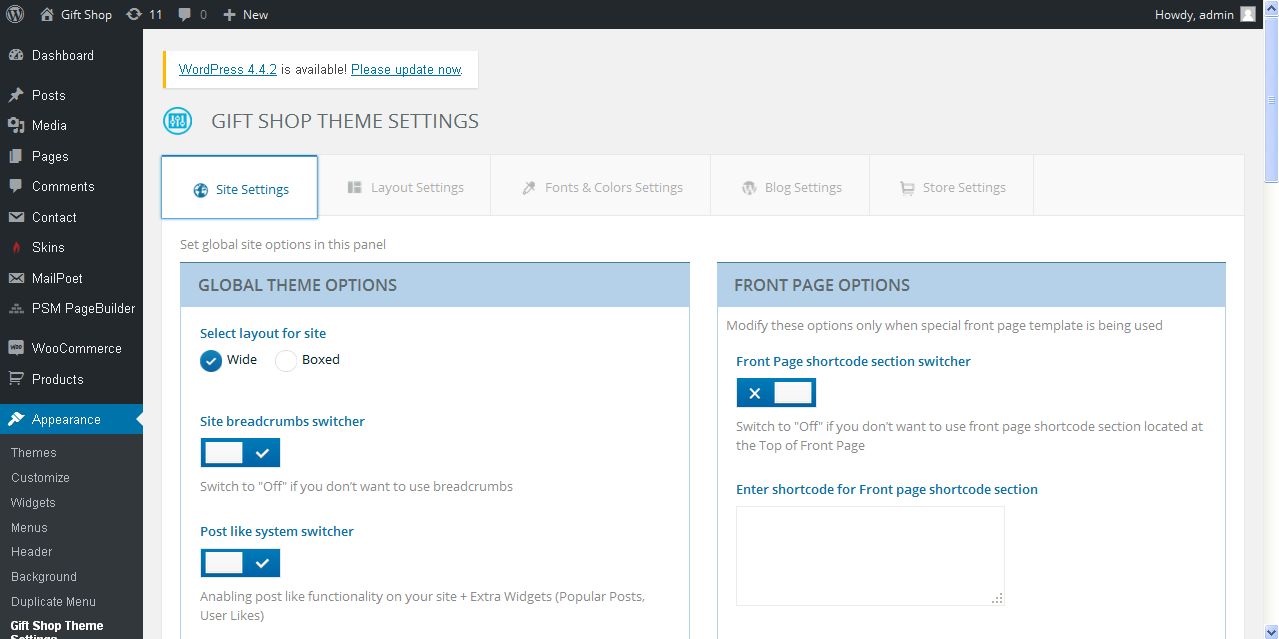 Description:	Admin can manage layout of the site, header & footer options and logo settings Layout settings: 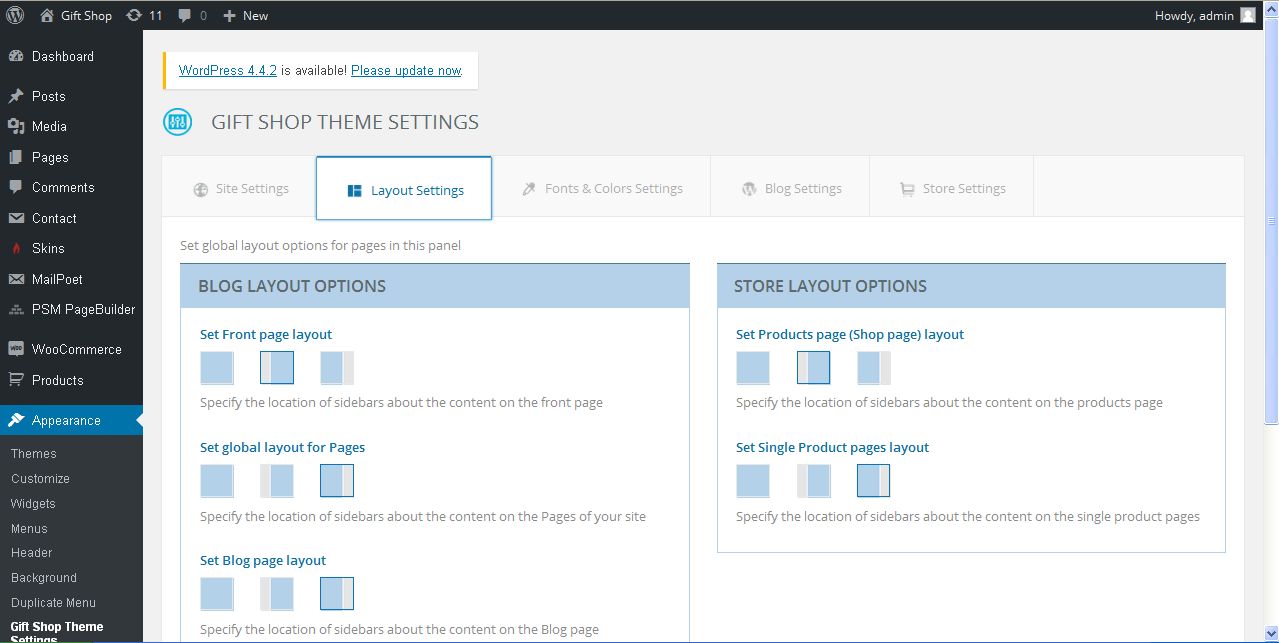 Description:	Admin can manage settings of layout style of store and blog Fonts & colors settings: 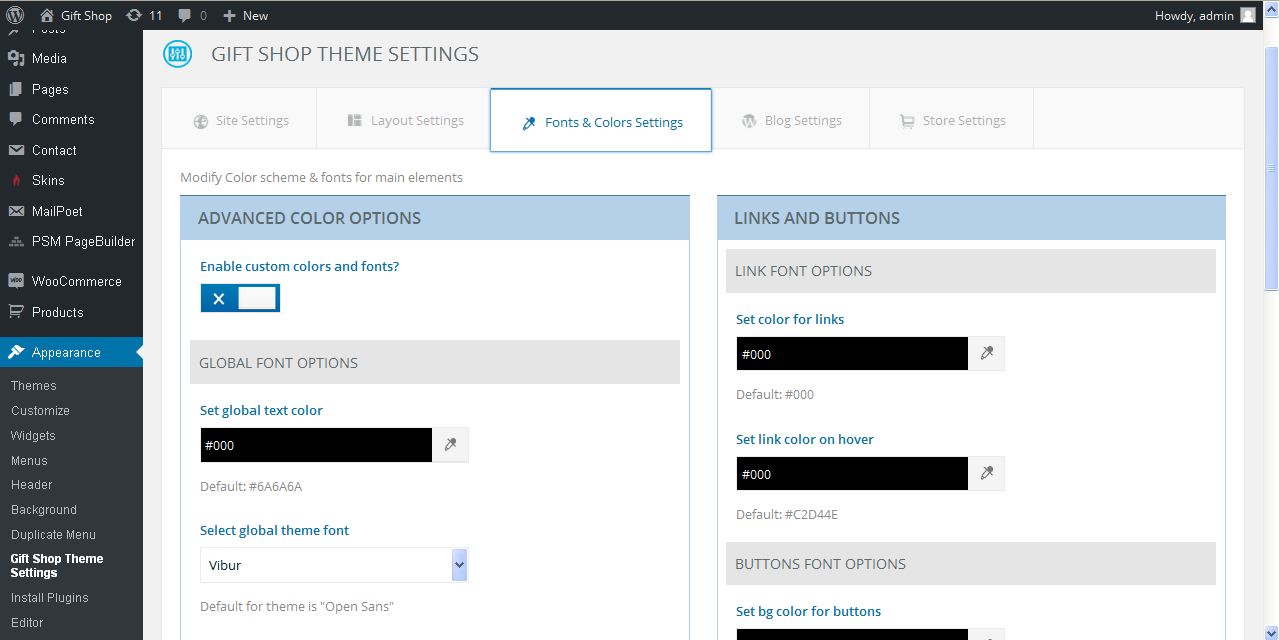 Description:         	Admin can manage fonts and color settings Blog settings: 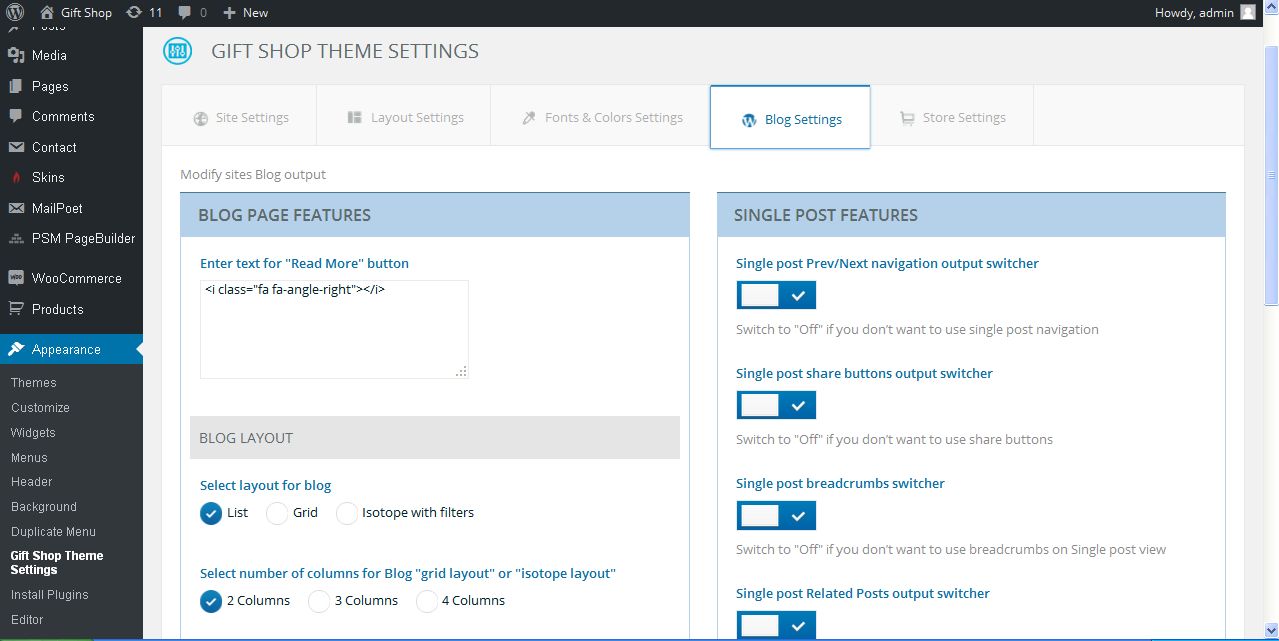 Description:               Admin can manage blog layout, gallery options and post features settings Store settings: 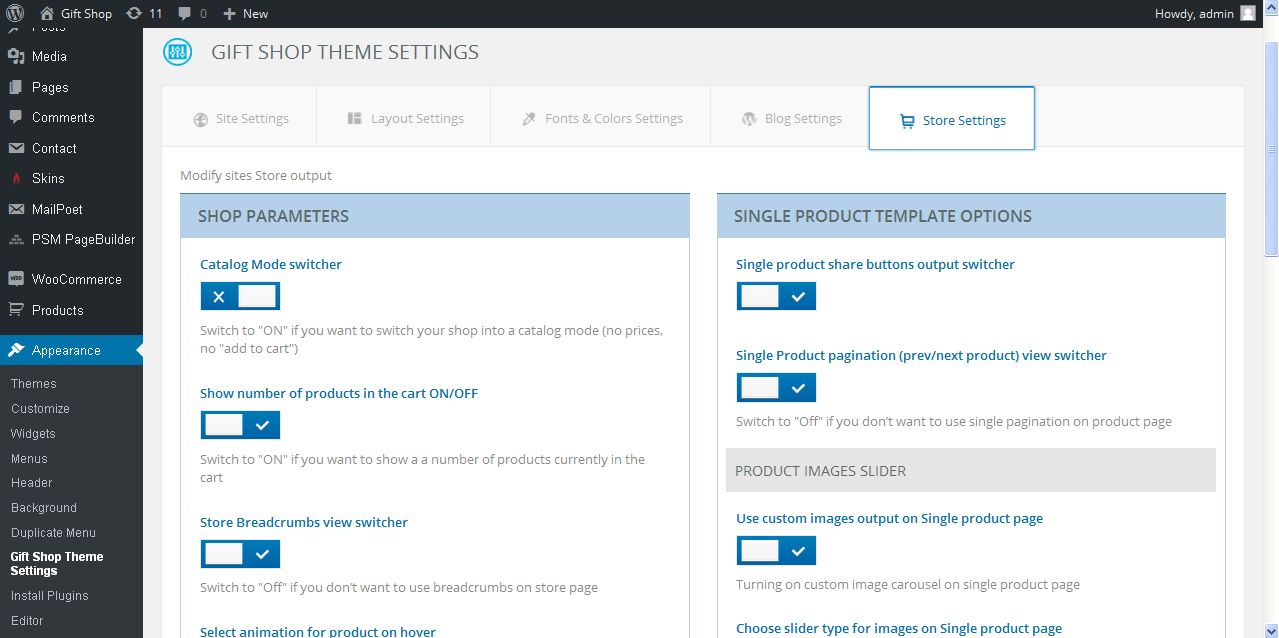 Description:	Admin can manage shop product template, image slider, product template and shop parameter settings  Skins settings: 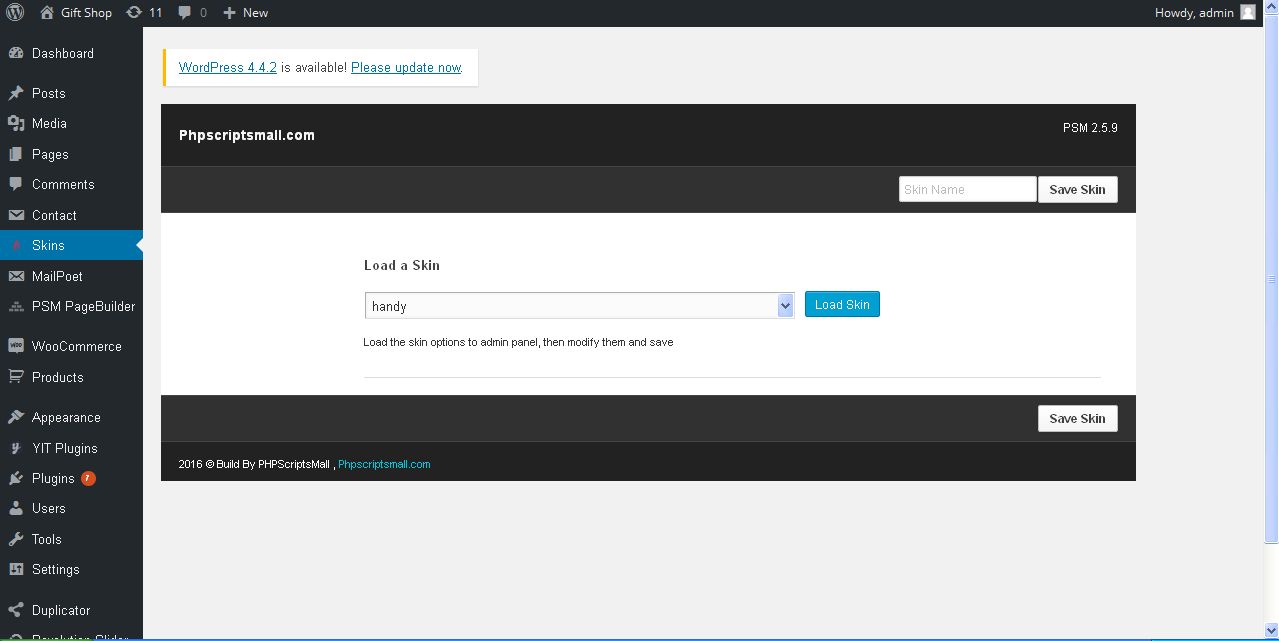 Description:	Admin can change their theme skin using these functionality Edit theme: 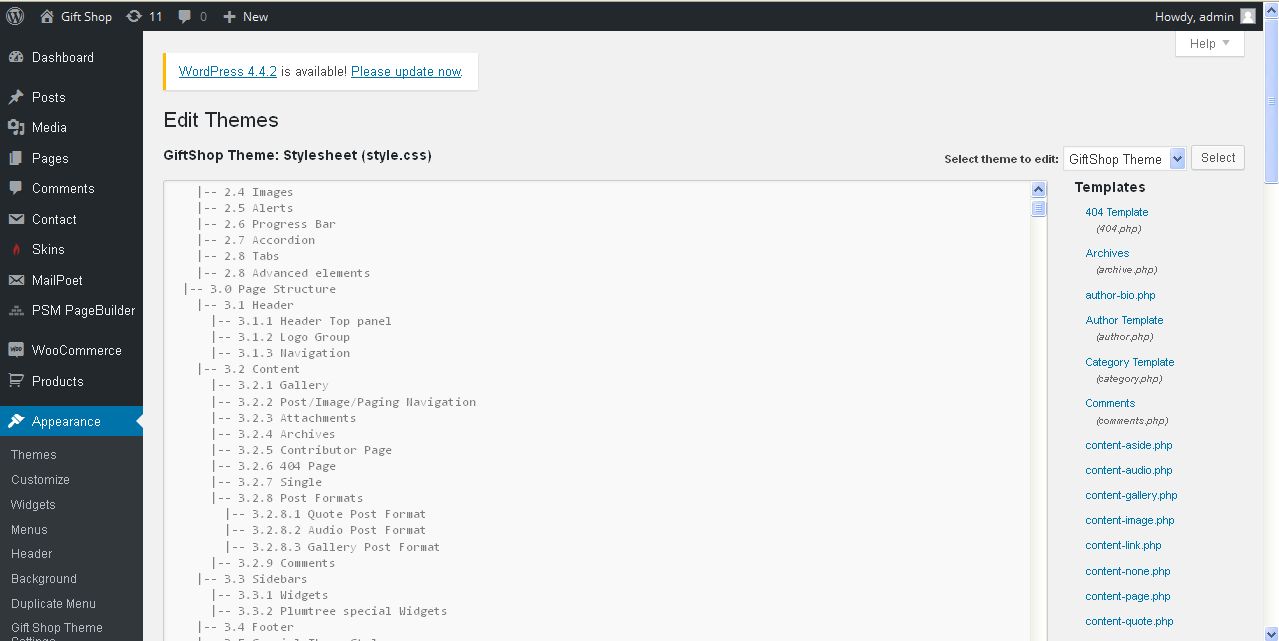 Description:	Admin can add new CSS query using edit theme ProductProduct: 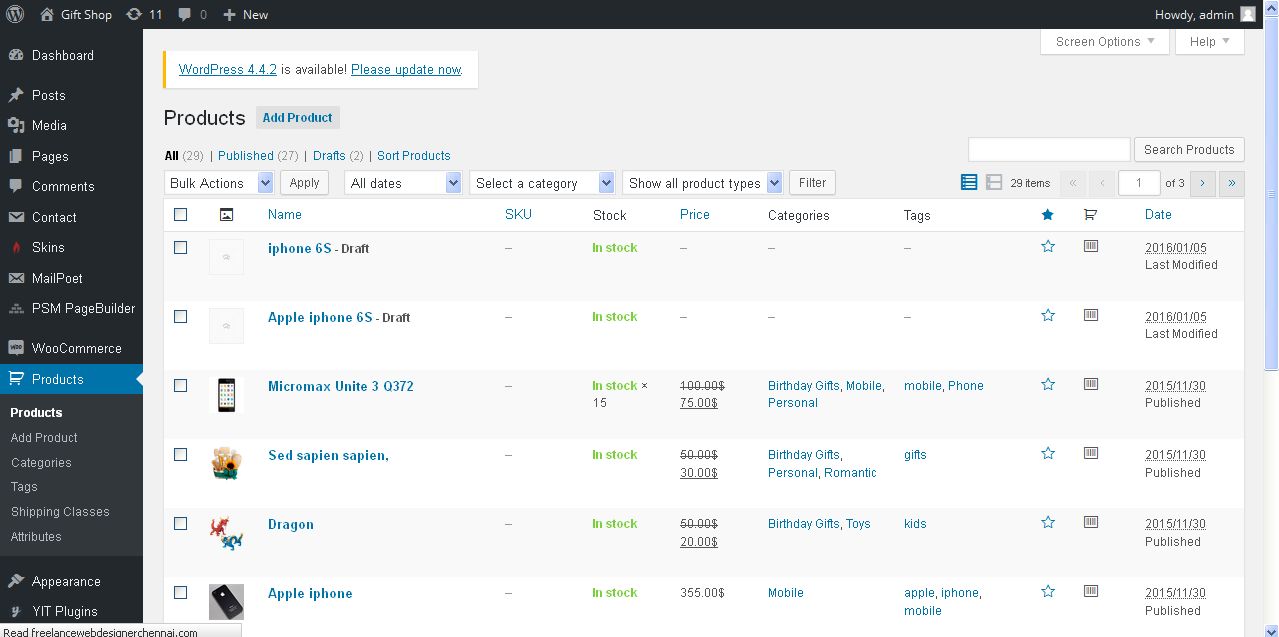 Description:	Admin can view and manage site products also having search option Add product: 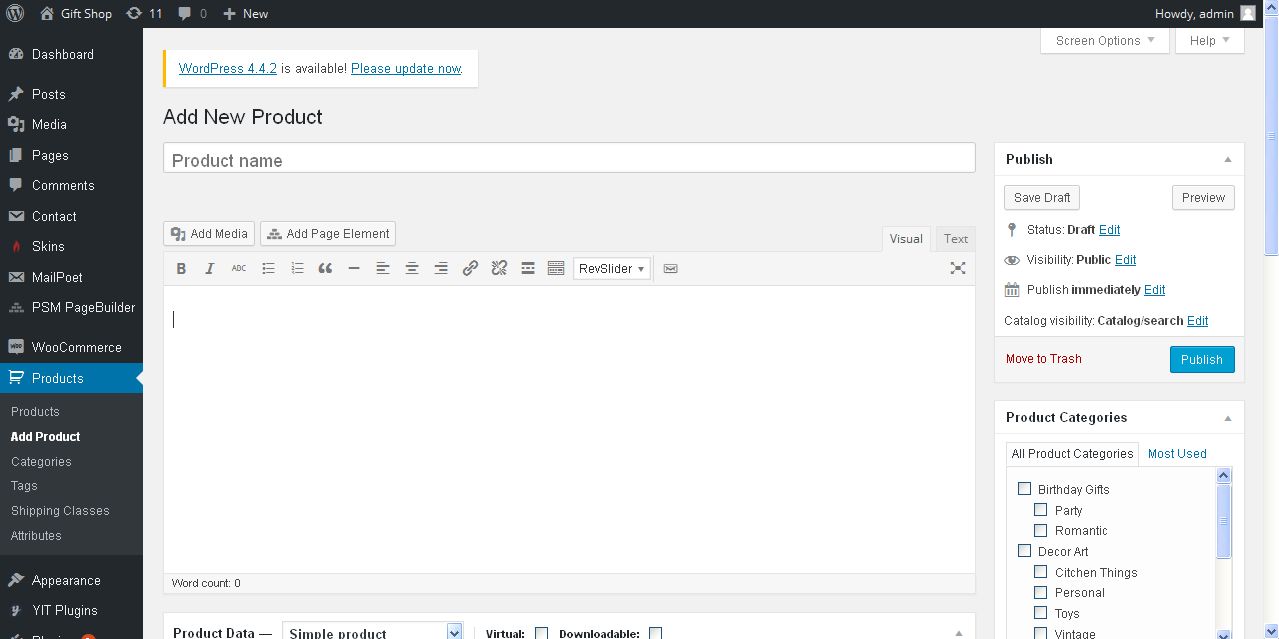 Description:Admin can add new product with detailed Product category: 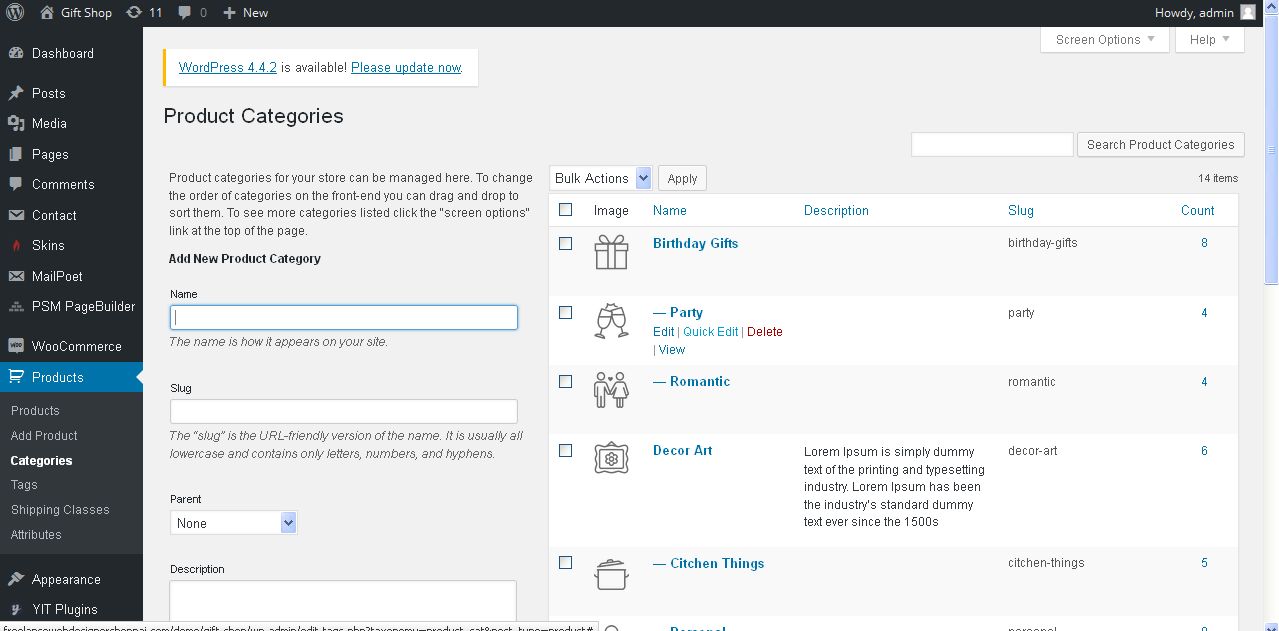 Description:	Admin can add and manage product category Product tag: 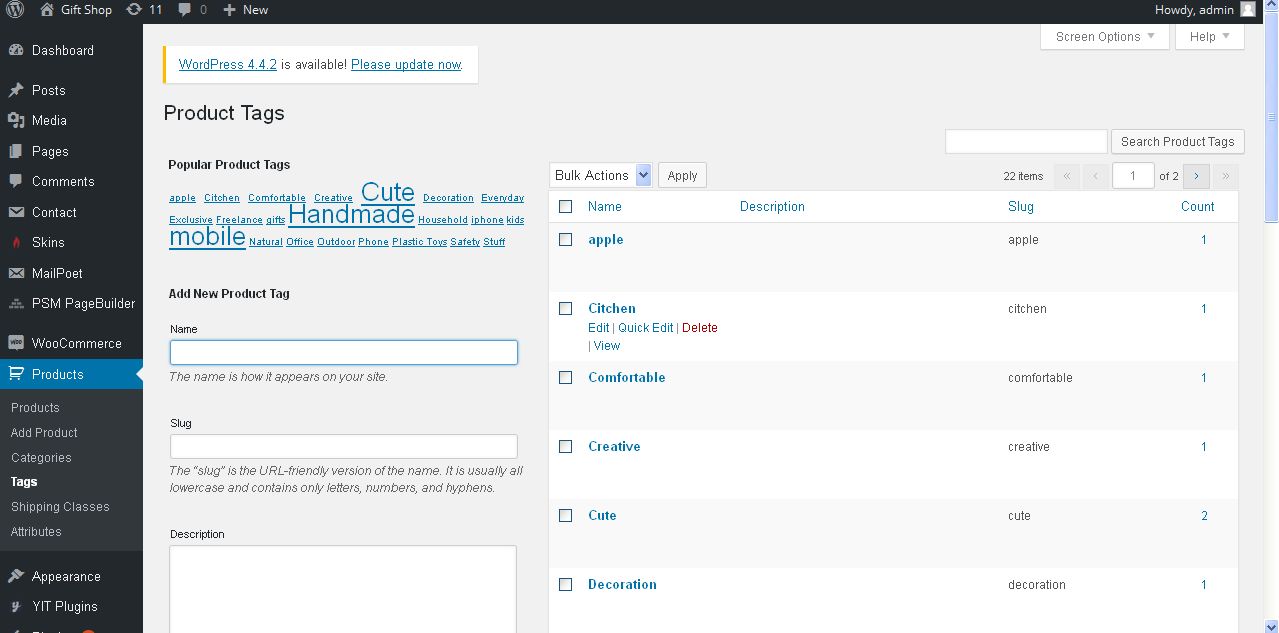 Description:	Admin can add and manage product tag Woo-commerceOrder: 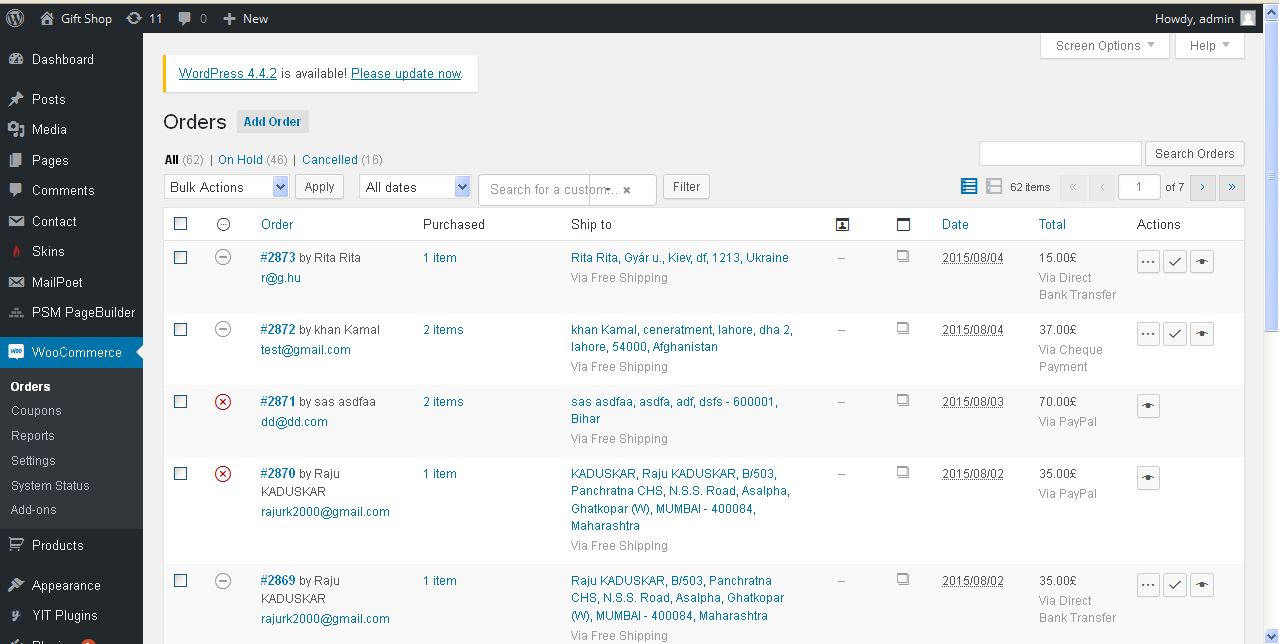 Description:	Admin can view their user order details also search user orders Coupon: 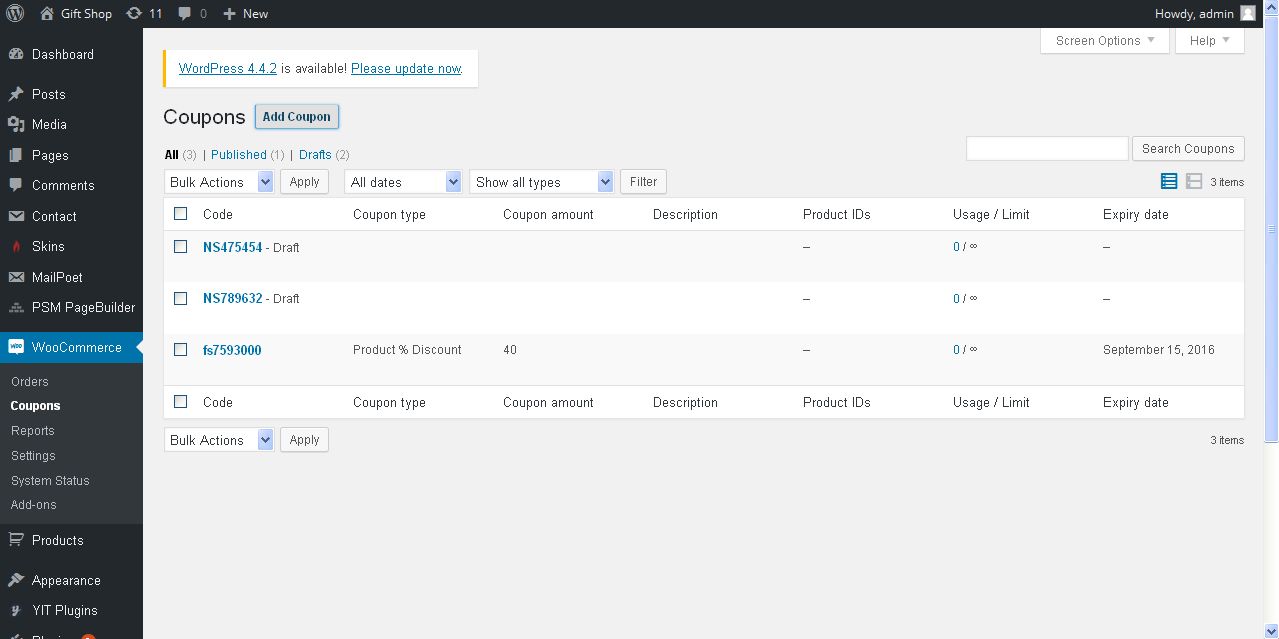 Description:	Admin can view available coupon details Add coupon: 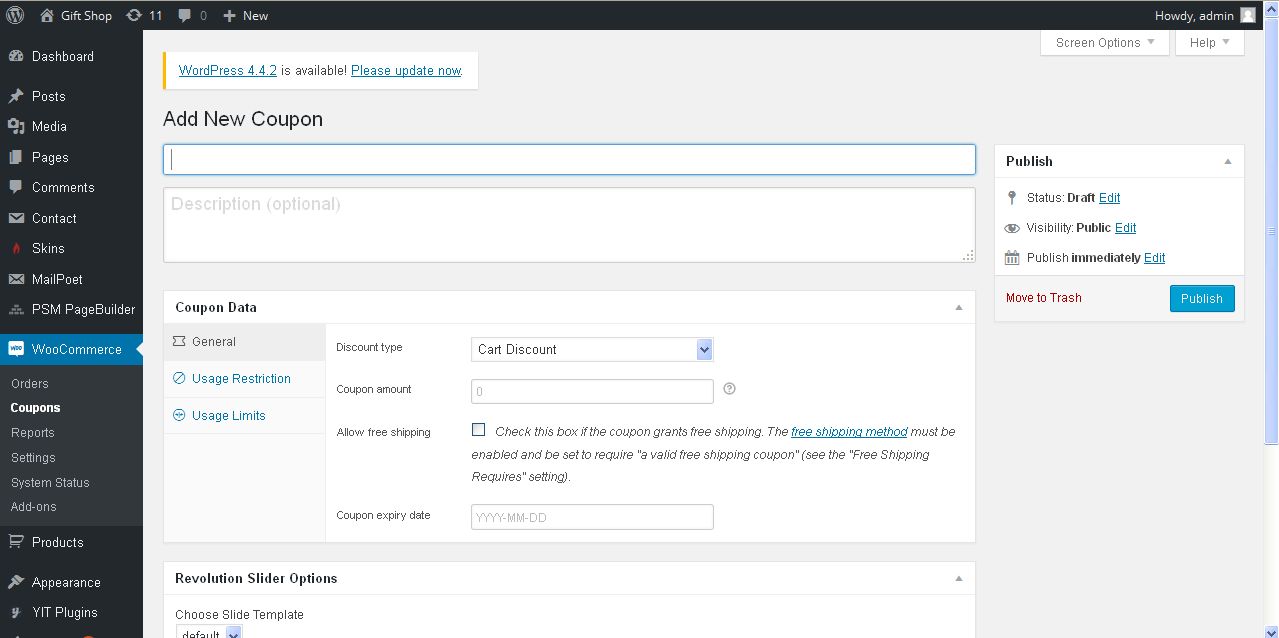 Description:	Admin can add new coupon with detailed Report: 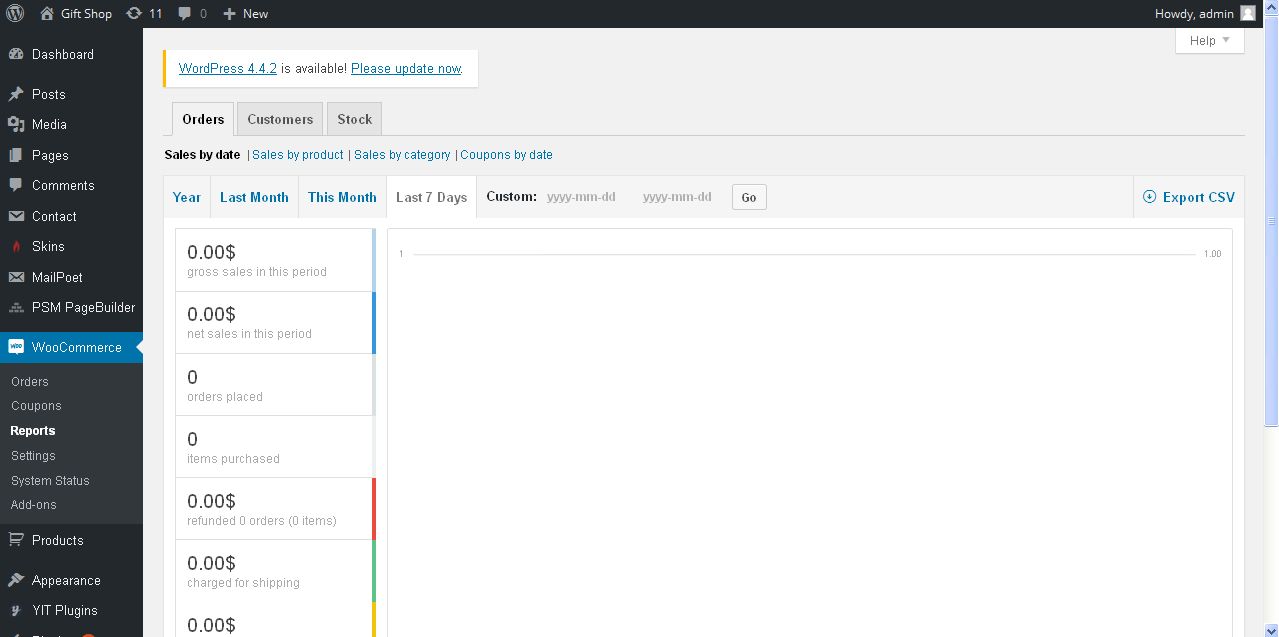 Description:	Admin can take report of user order, customer details and stock detail in CSV format Settings: 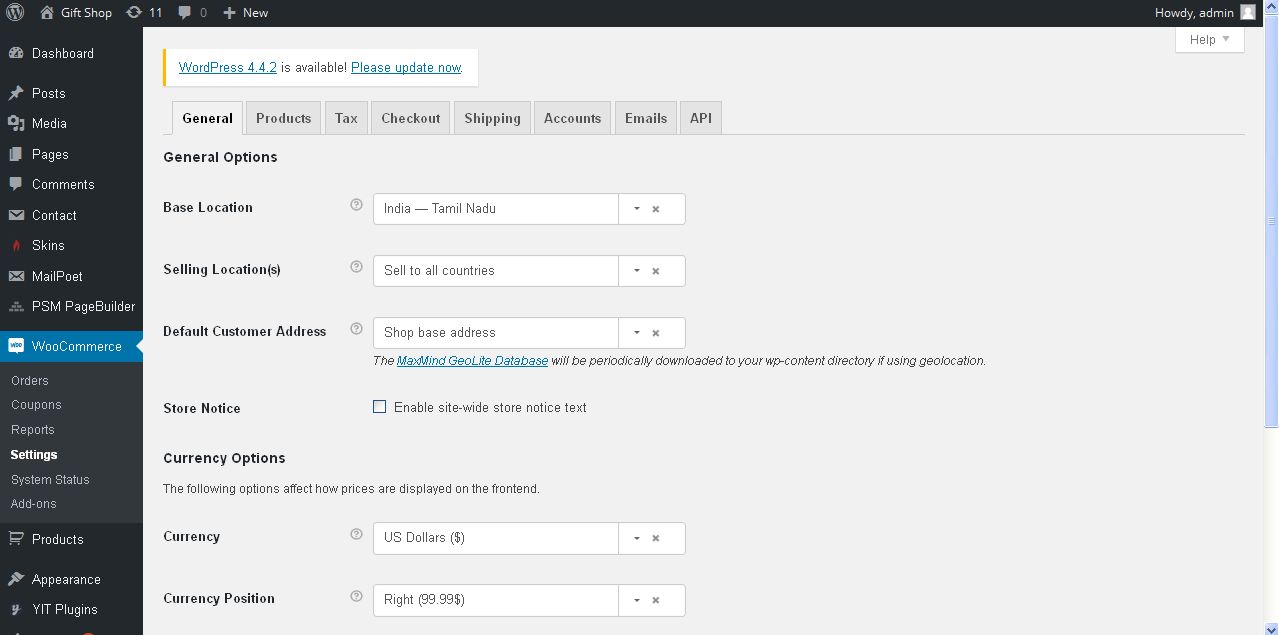 Description:	Admin can manage woo commerce settings following checkout and tax and related settings System status: 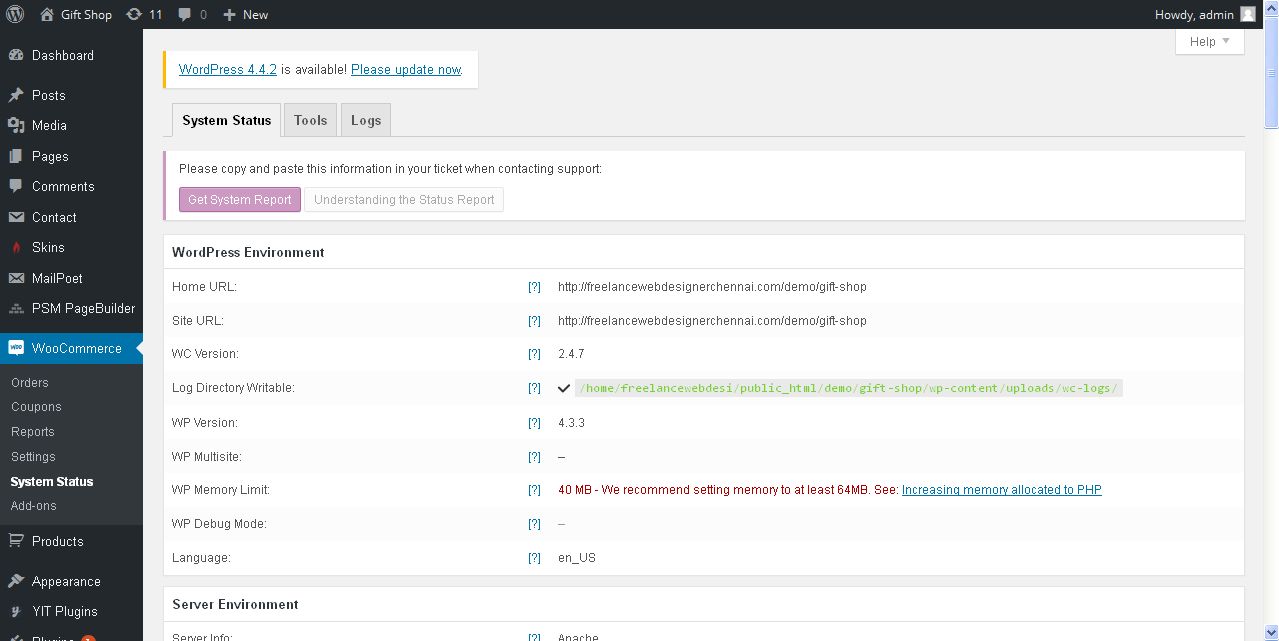 Description:	Admin can view woo-commerce status with detail Add-ons: 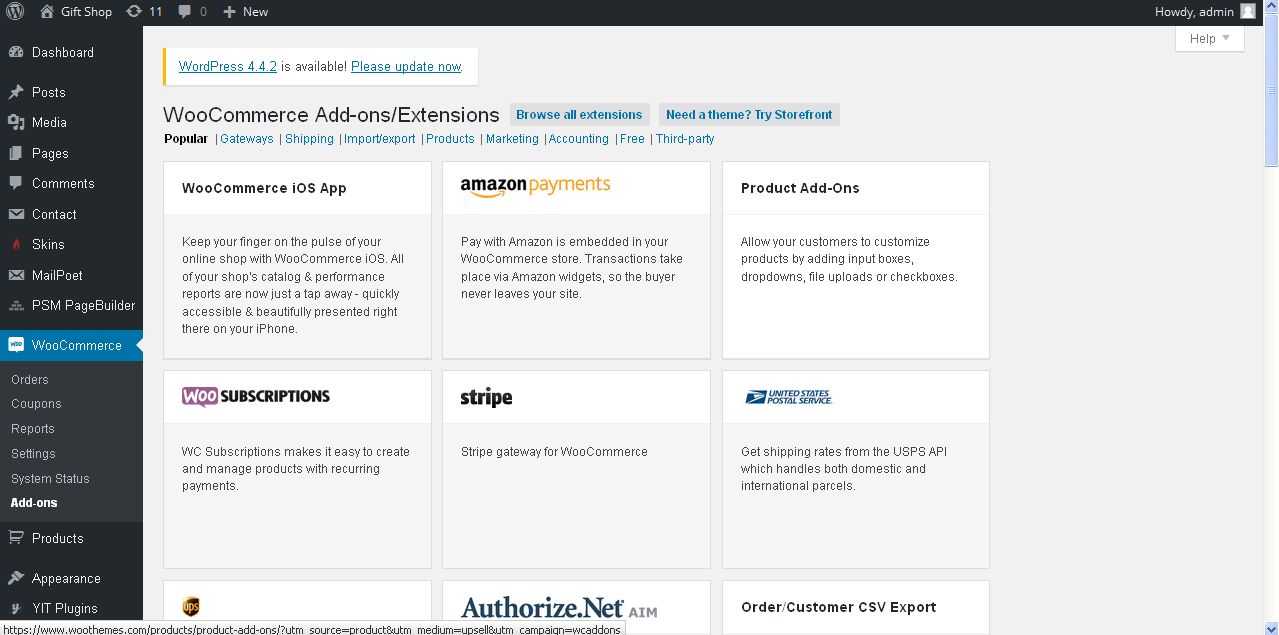 Description:	Admin can view add on details AppearanceTheme: 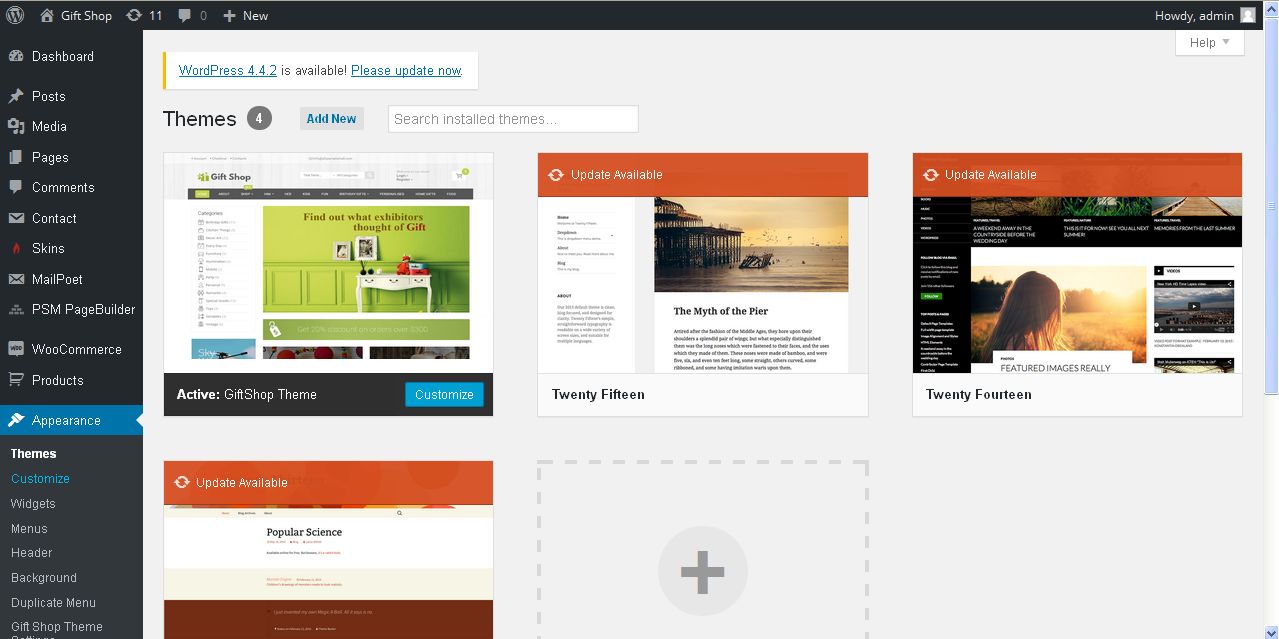 Description:	Admin can view available theme and can change their theme style Customization: 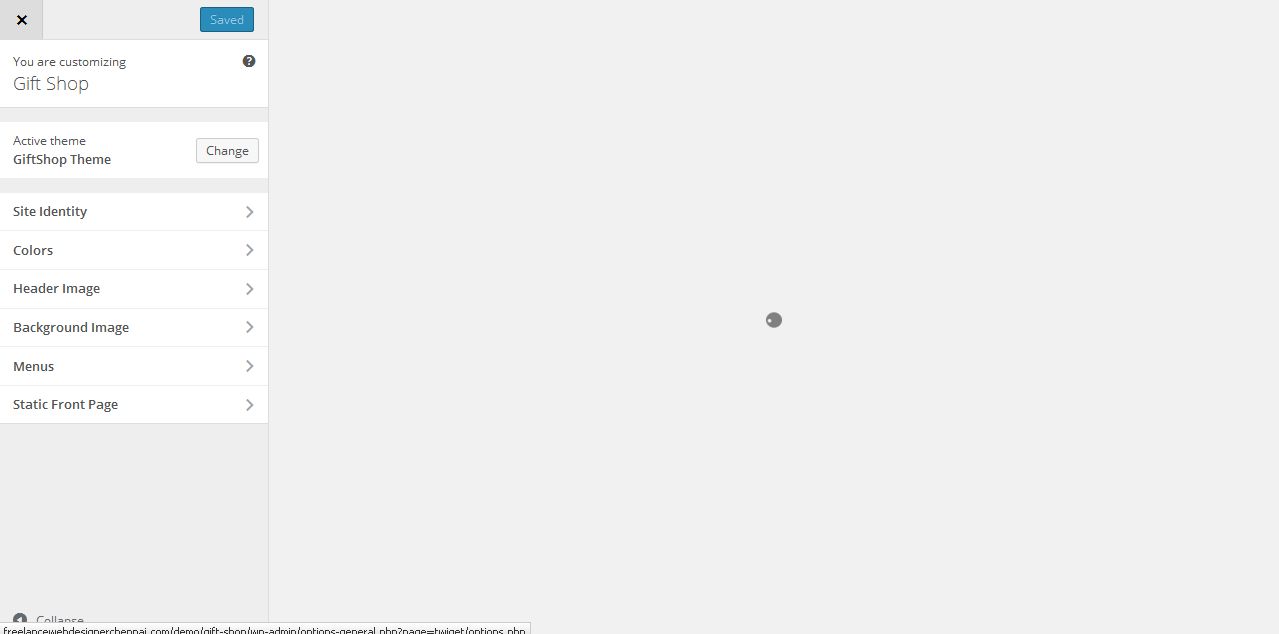 Description:	Admin can view appearance available customization options Site identity: 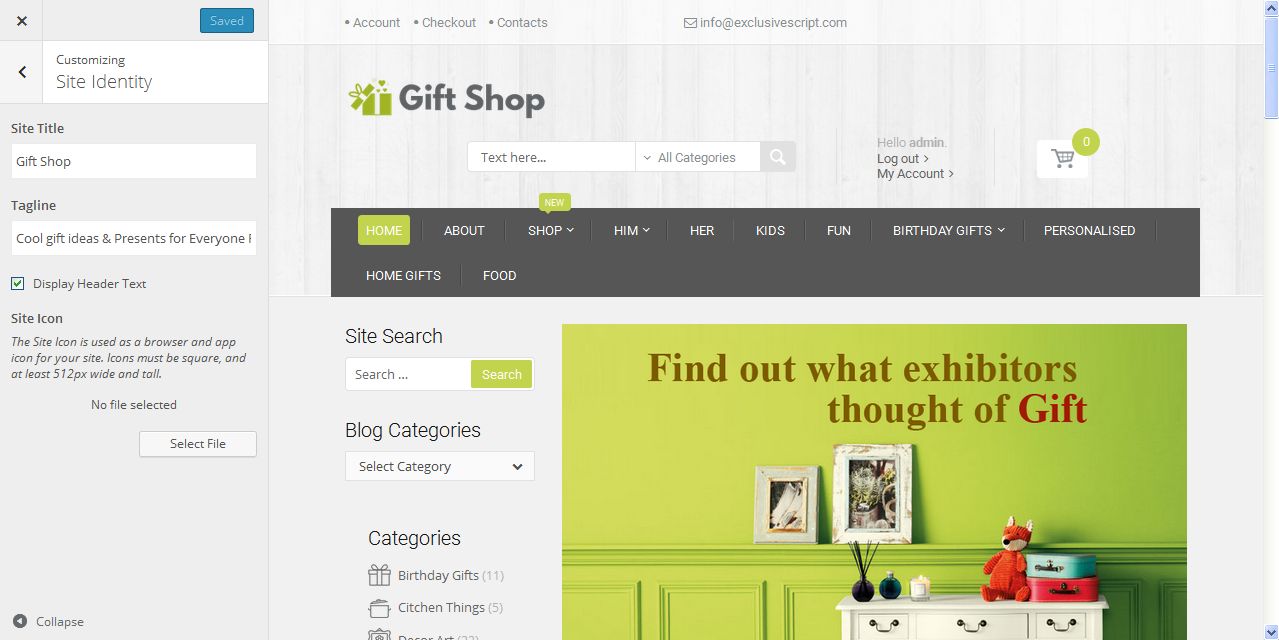 Description:	Admin can manage site title and tag line Color: 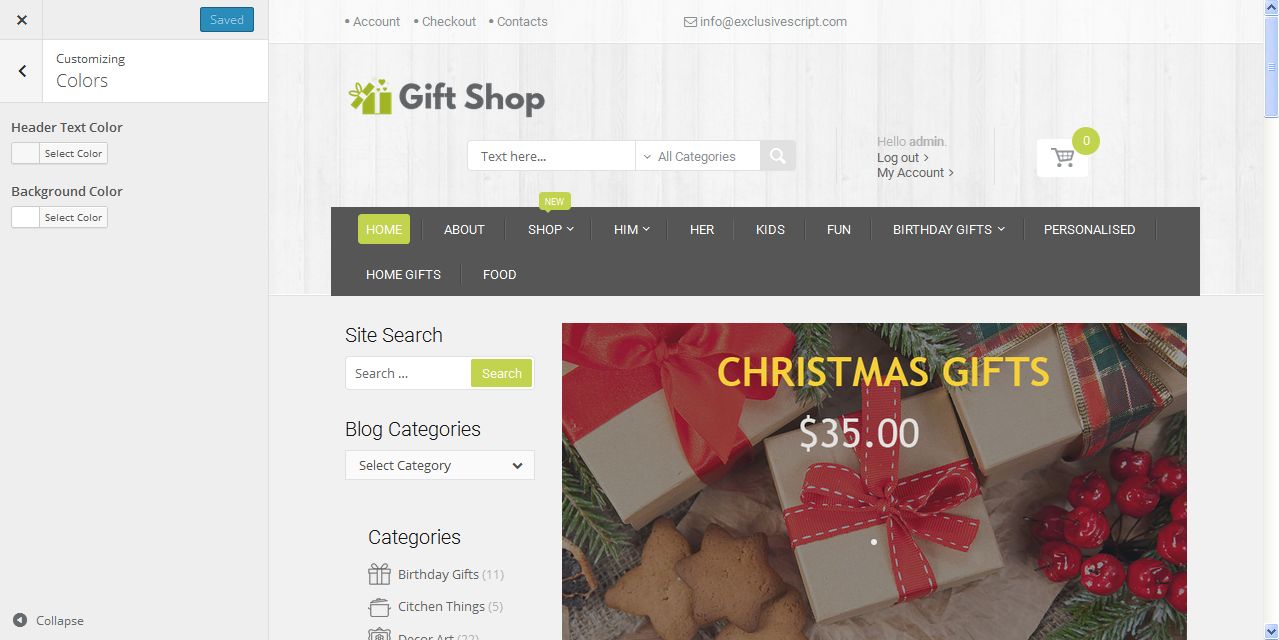 Description:	Admin can manage site color Header image: 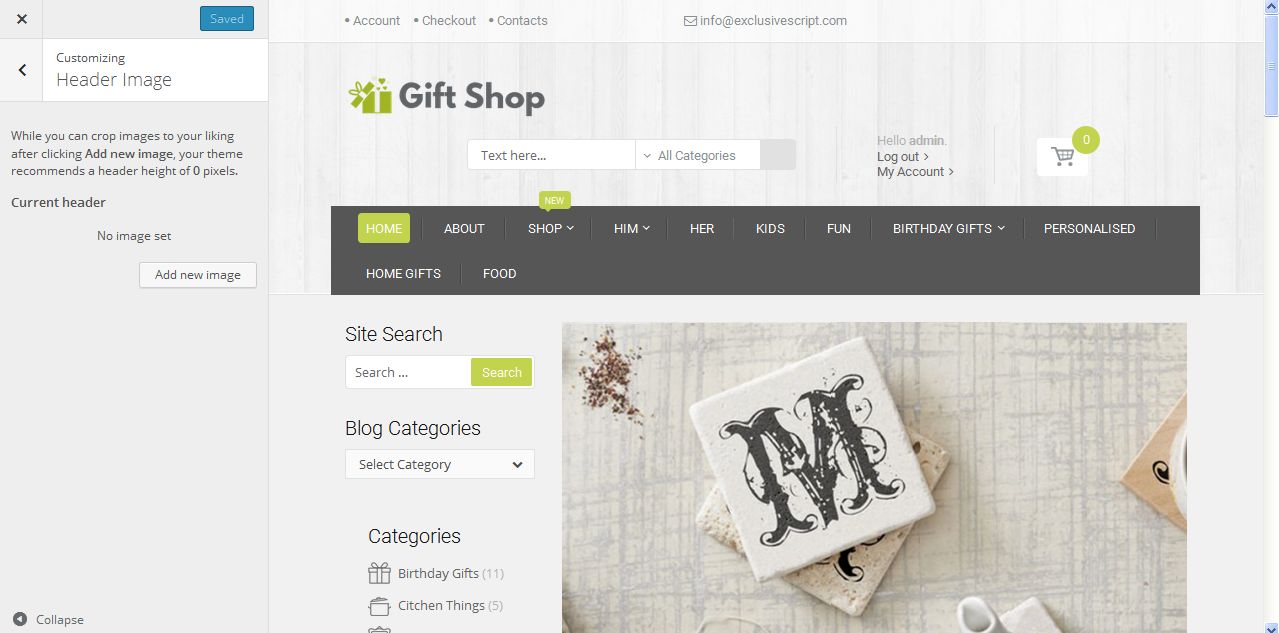 Description:	Admin can add and manage header image Background image: 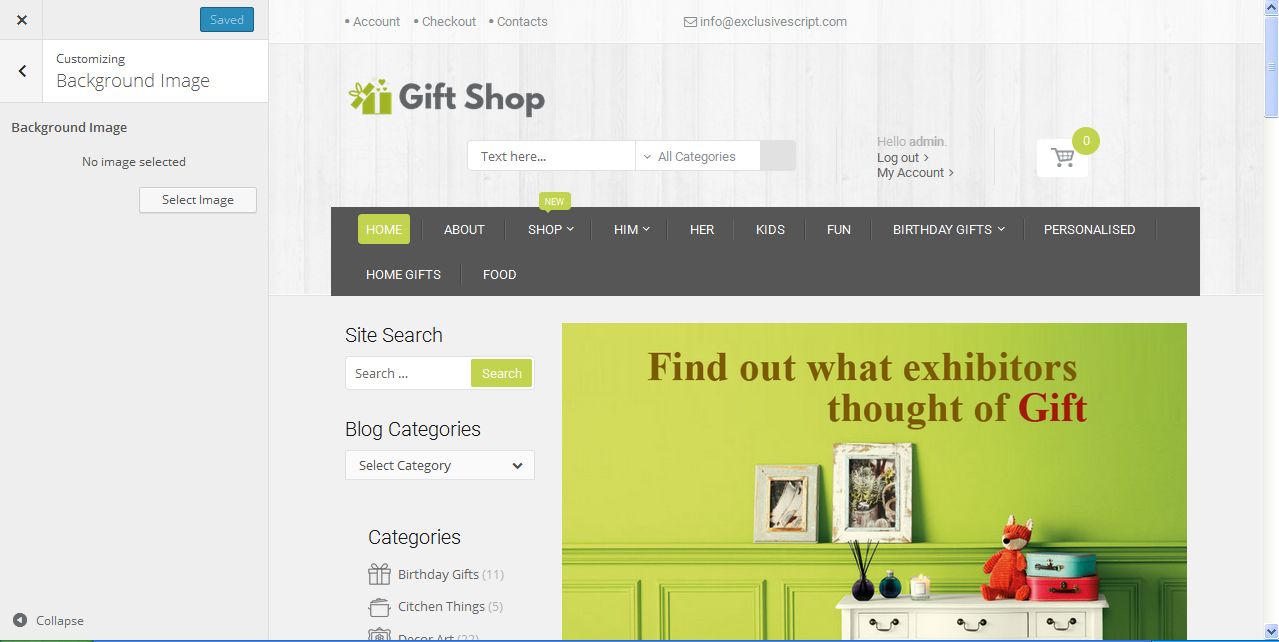 Description:	Admin can add and manage background image Widget: 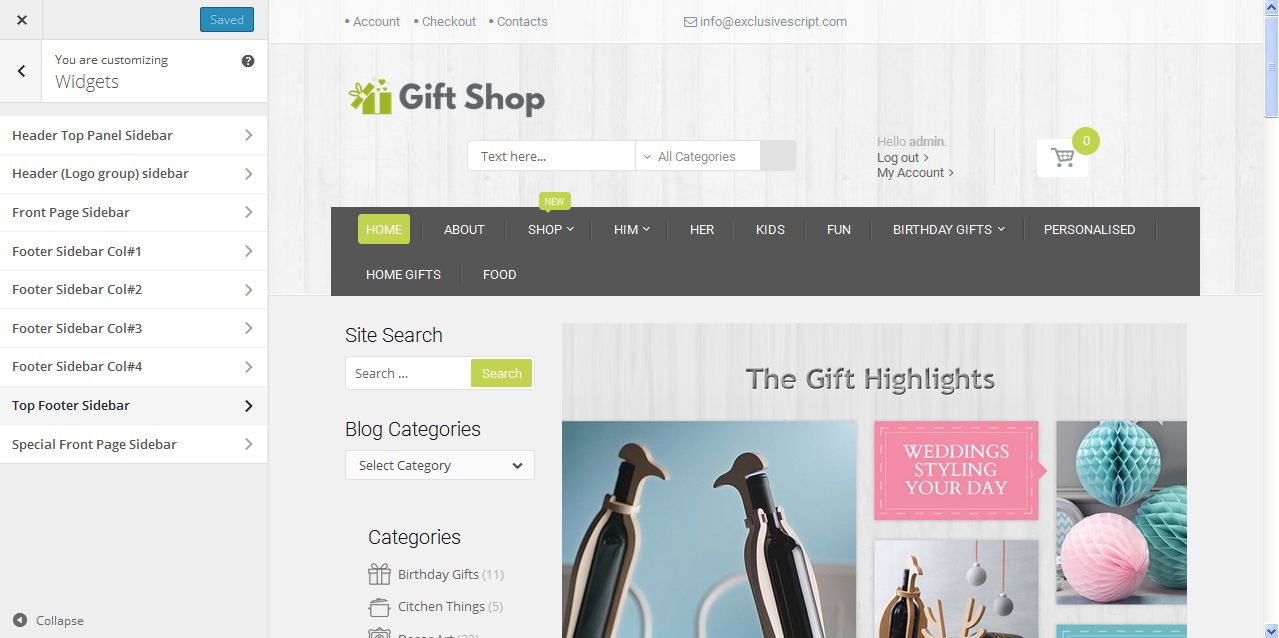 Description:	Admin can manage widget setting where they used Static front page: 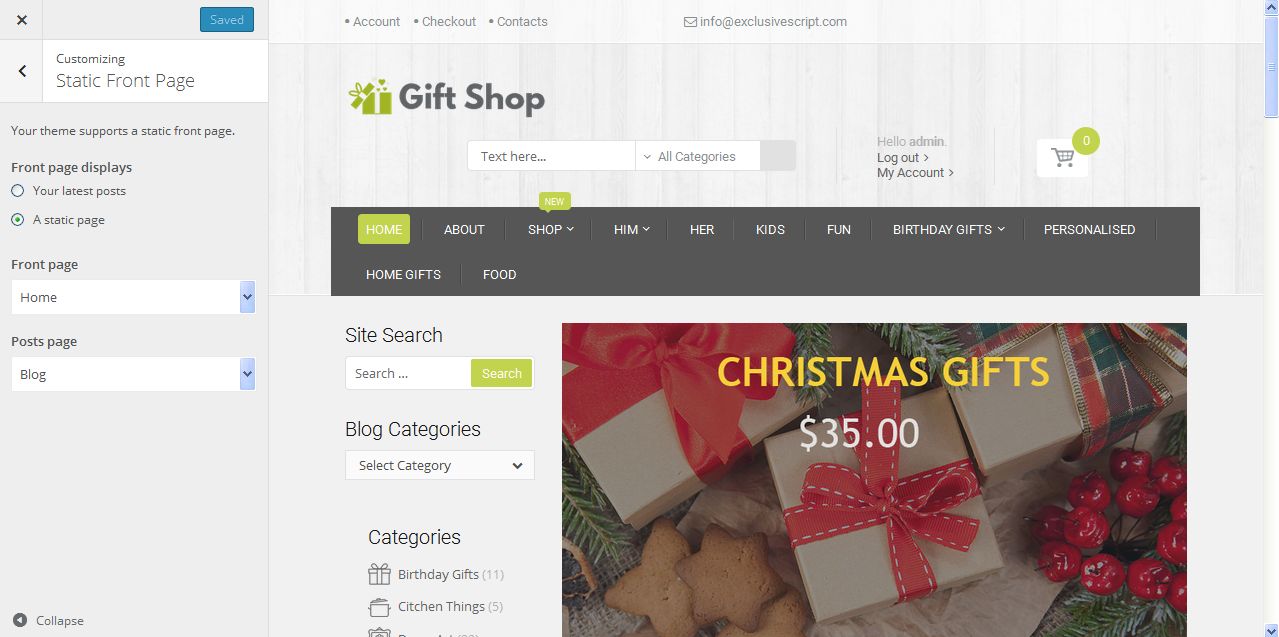 Description:	Admin can manage static page front page menu and post page menu settings Widget: 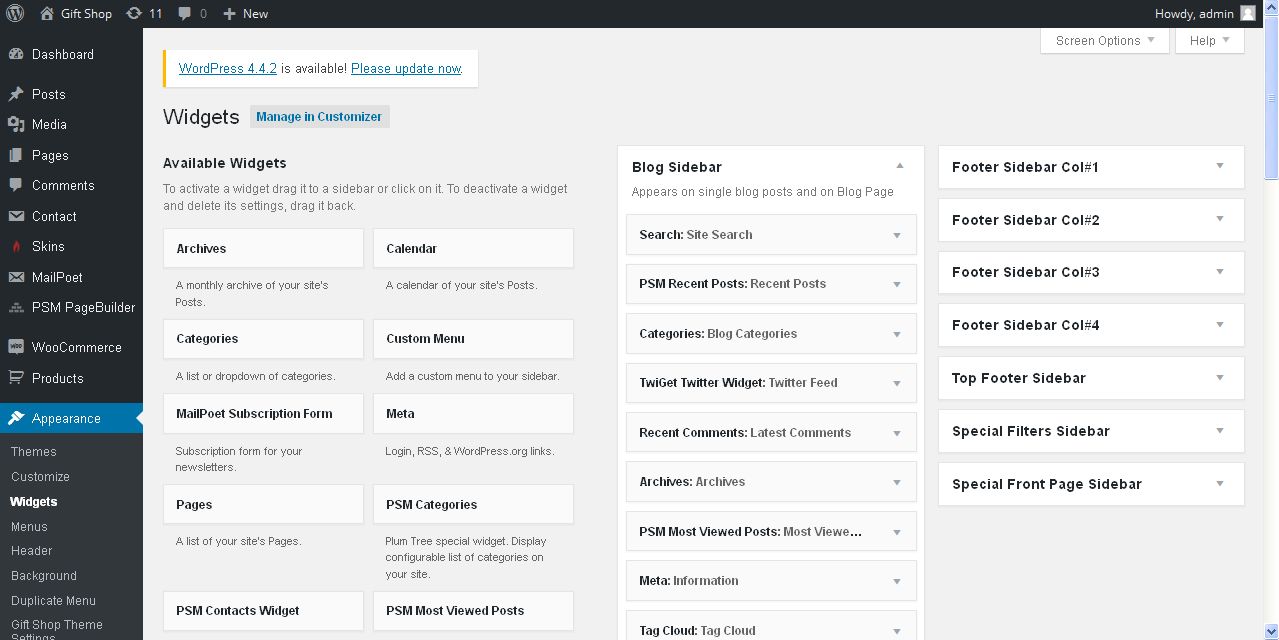 Description:	Admin can manage widget settings Menu: 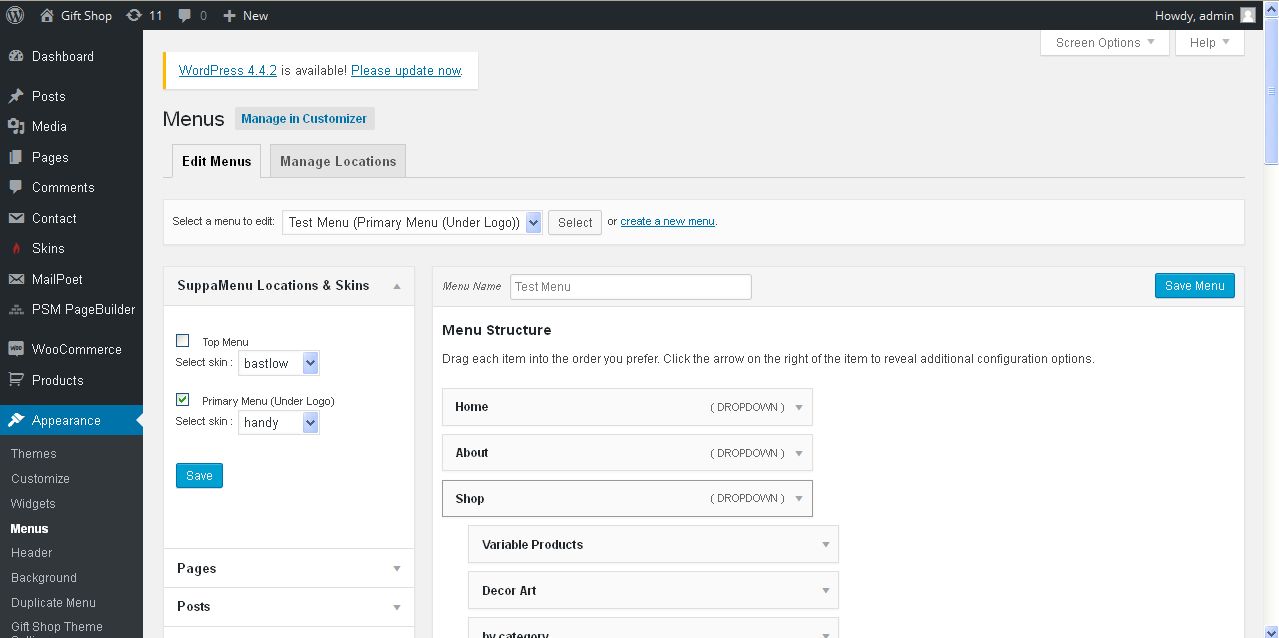 Description:	Admin can manage menu appearance settings Duplicate menu: 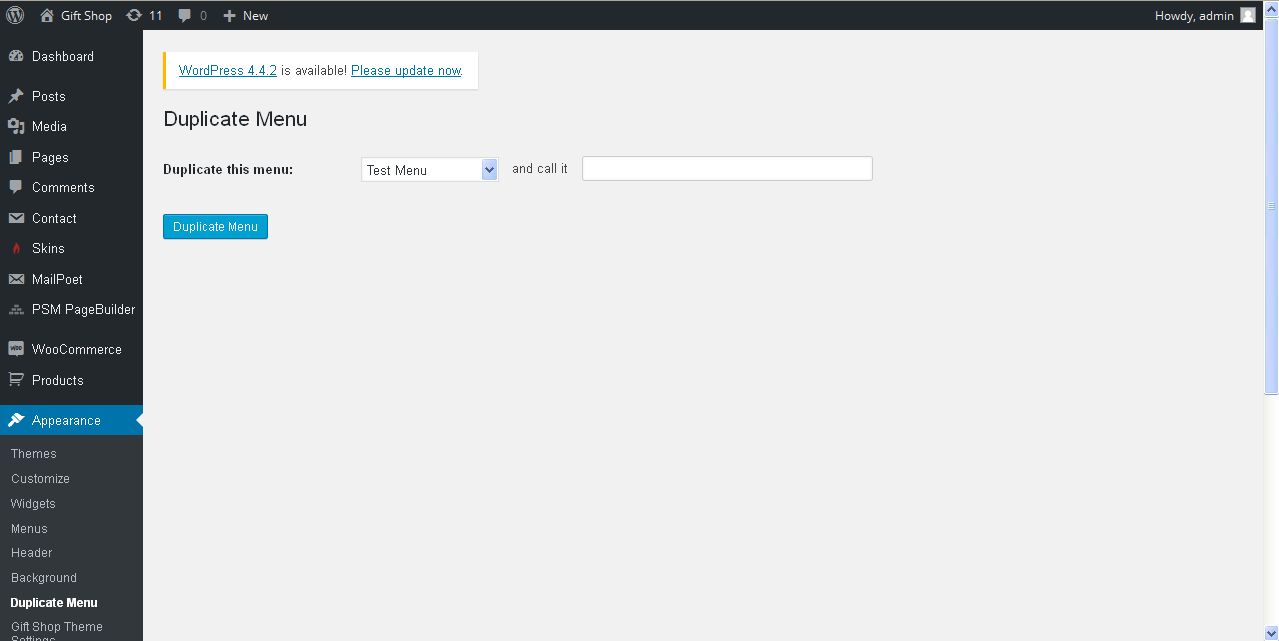 Description:	Admin can add new menu BlogPost: 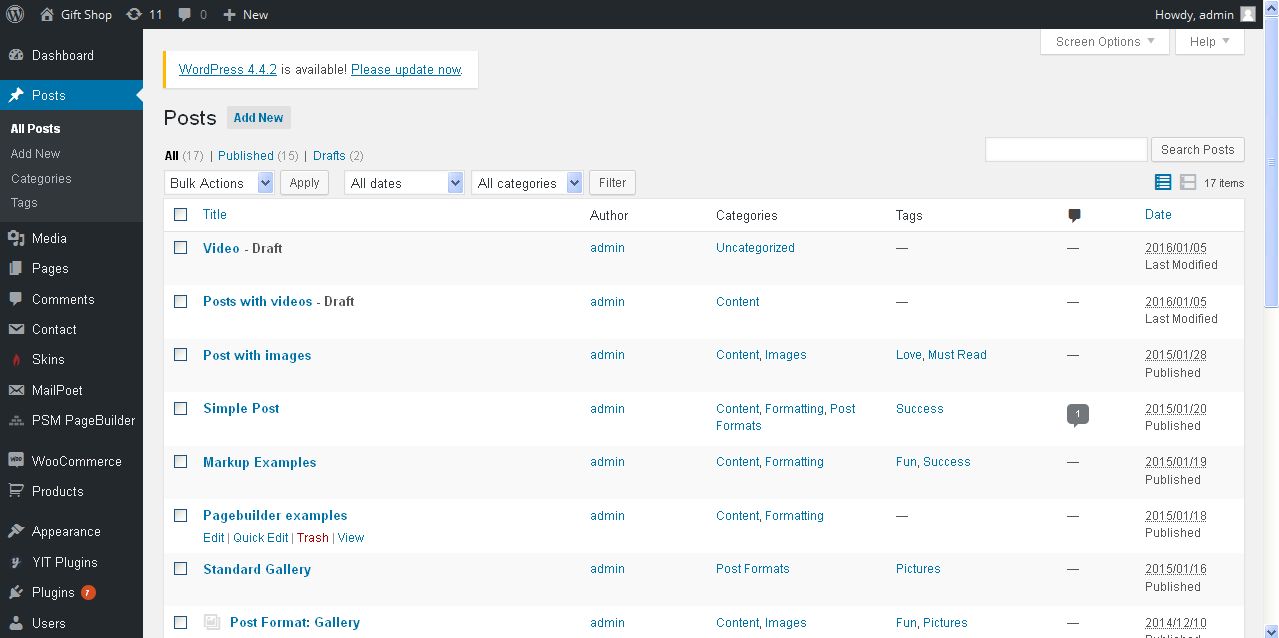 Description:	Admin can manage available blog Add blog: 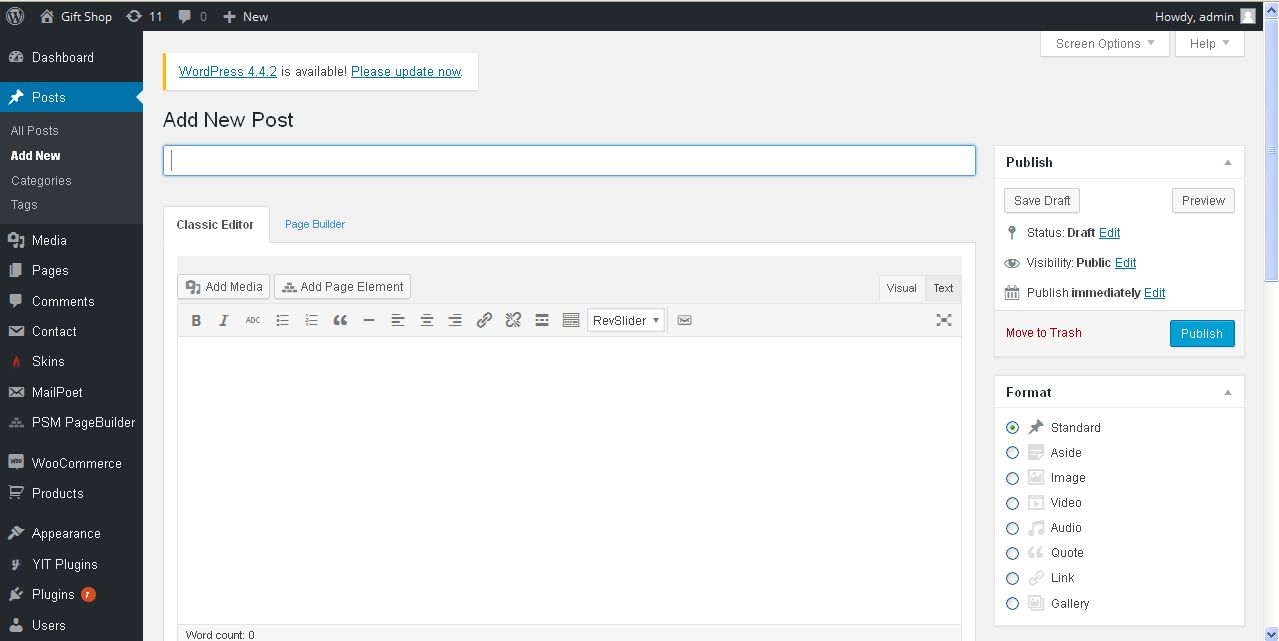 Description:	Admin can add new blog Blog category: 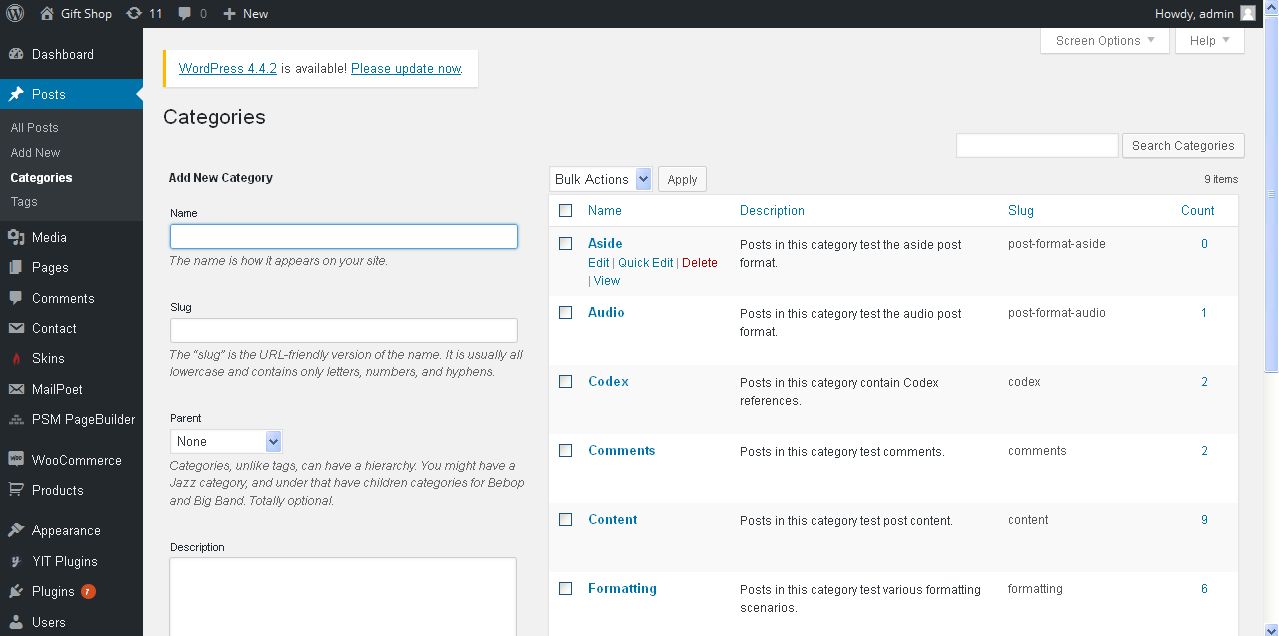 Description:	Admin can add and manage new category for blog Blog tag: 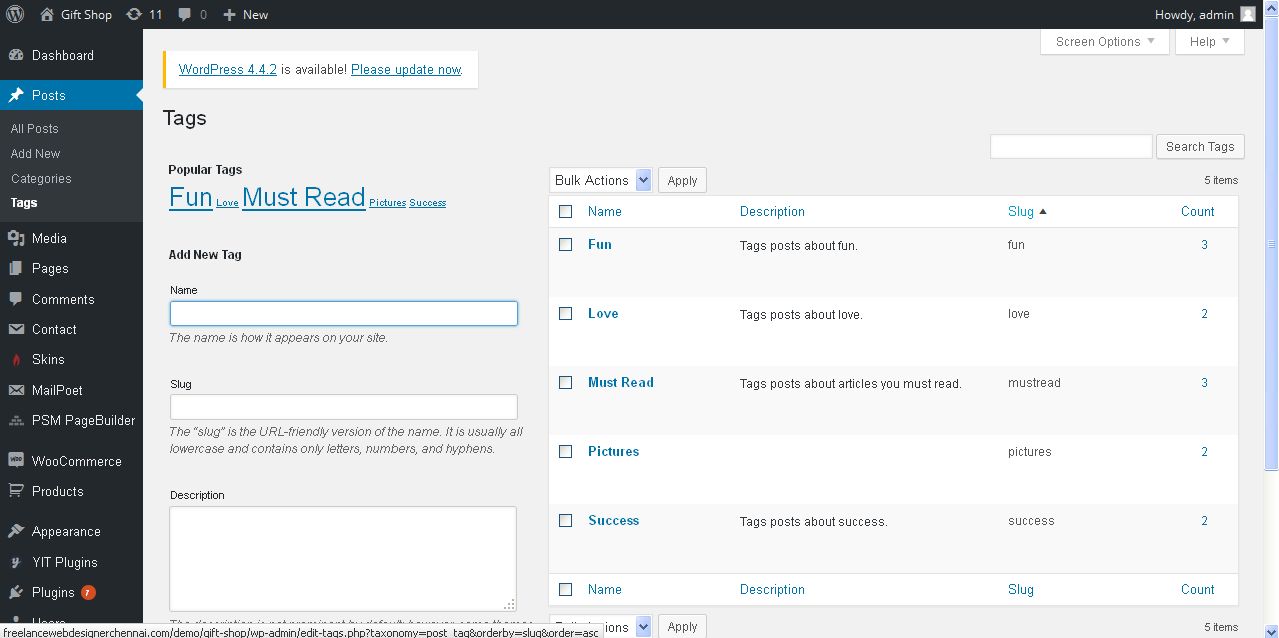 Description:	Admin can add and manage blog tag MediaLibrary: 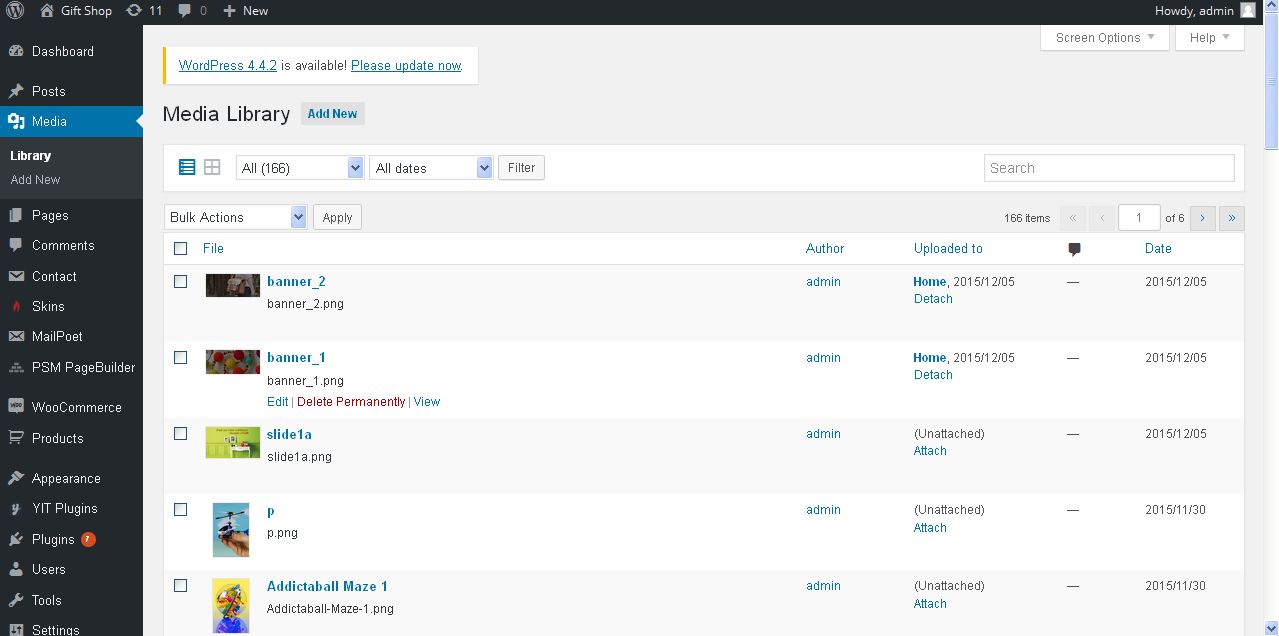 Description:	Admin can view all media of site Add media: 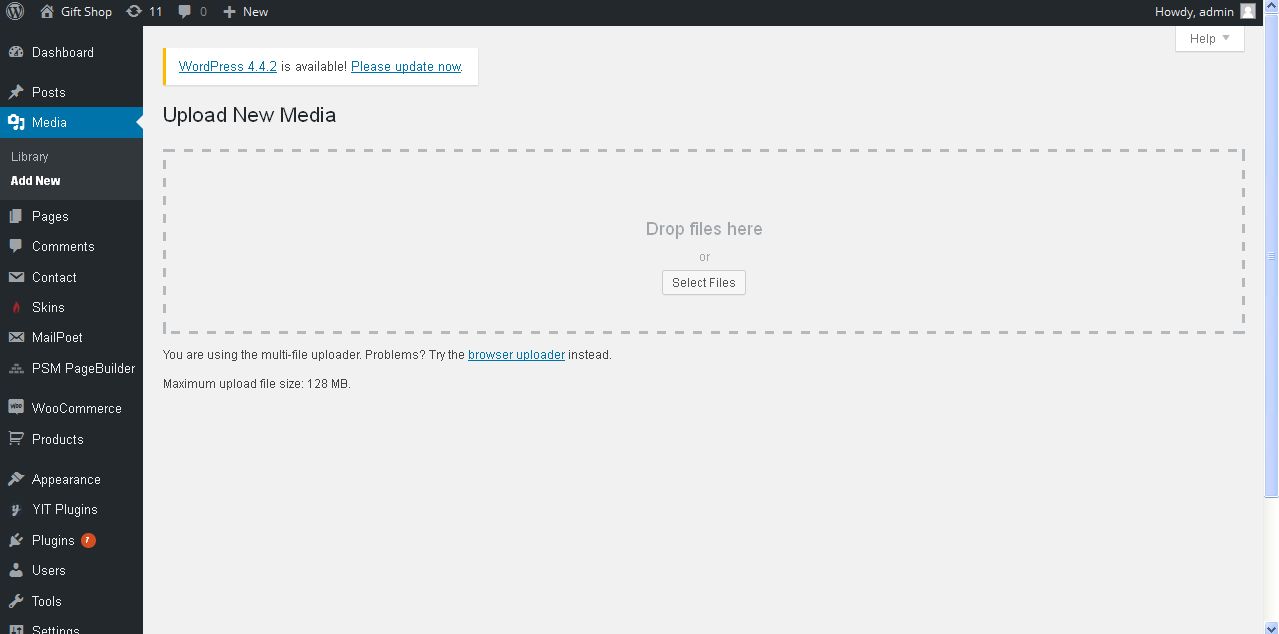 Description:	Admin can add new media through this function PagePage: 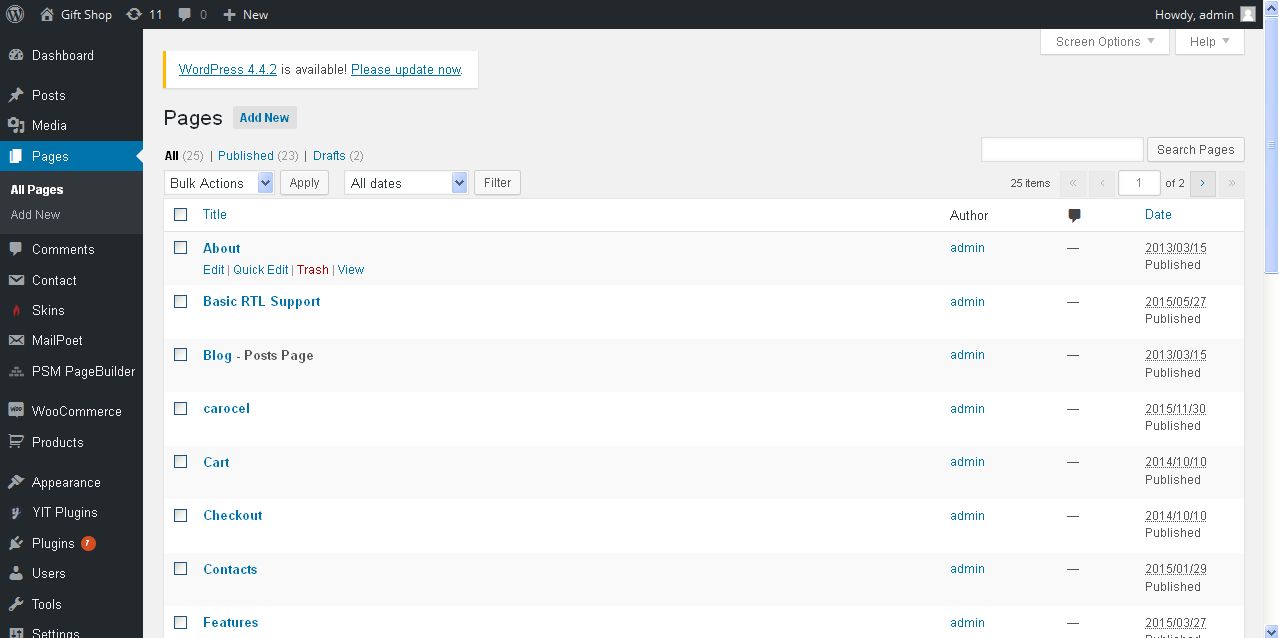 Description:	Admin can manage available pages Add page: 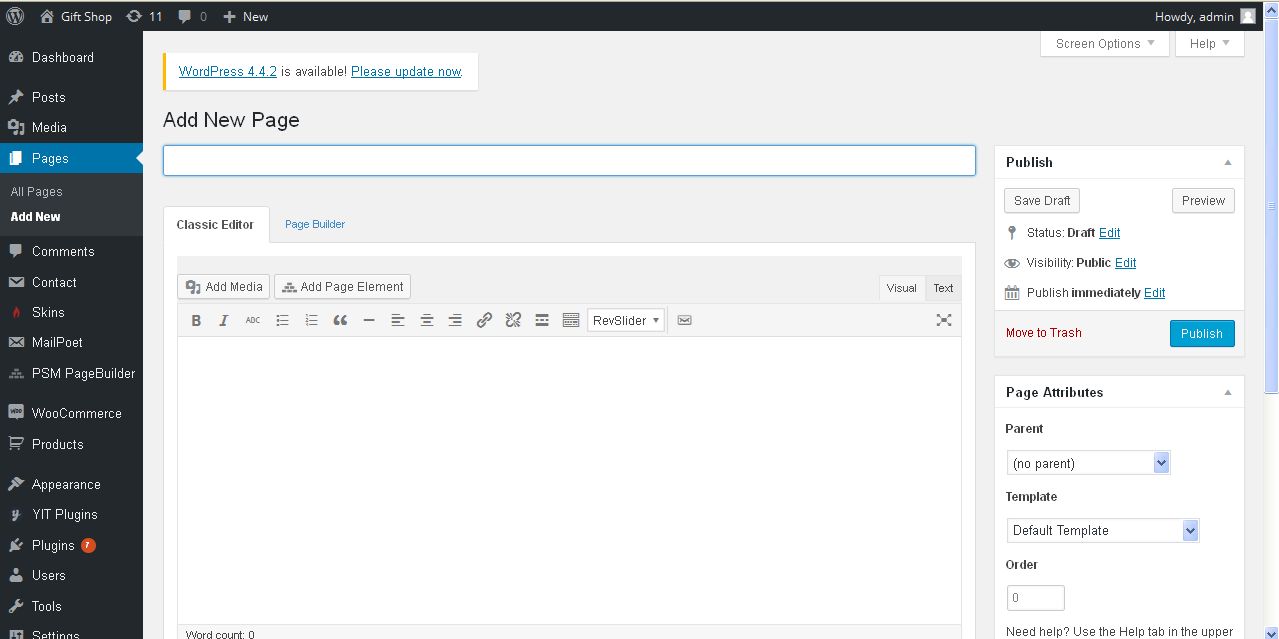 Description:	Admin can add new page with detail Comment: 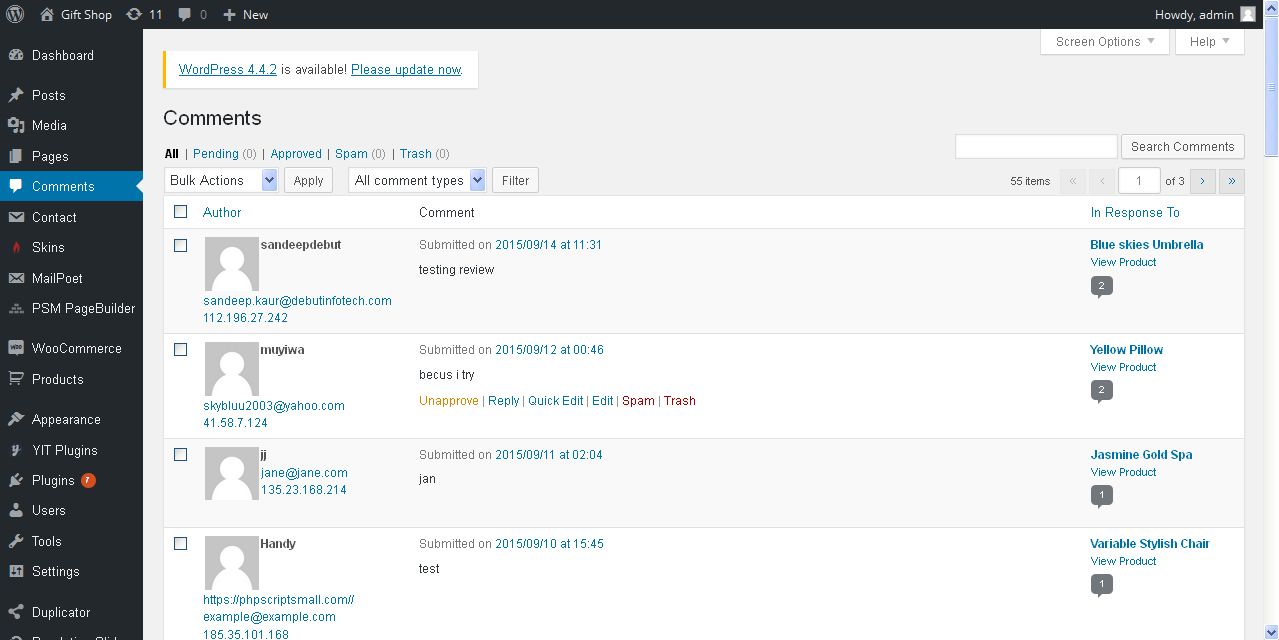 Description:	Admin can manage product comments Contact form Contact form: 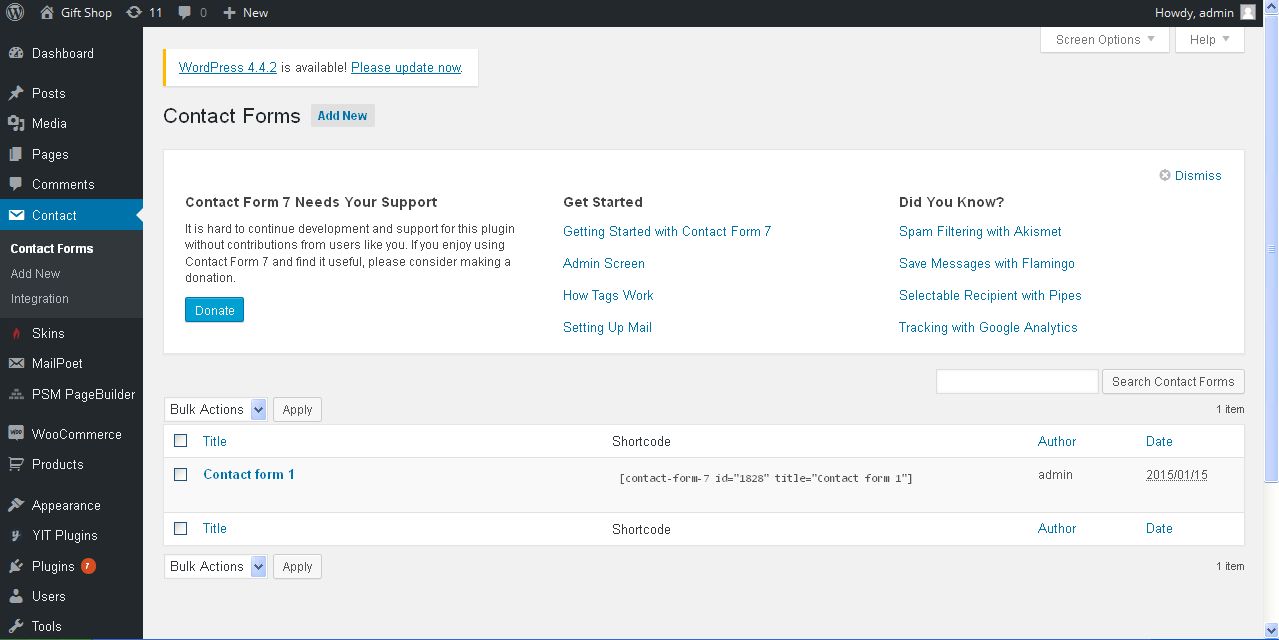 Description:	Admin can view available contact form details Add contact form: 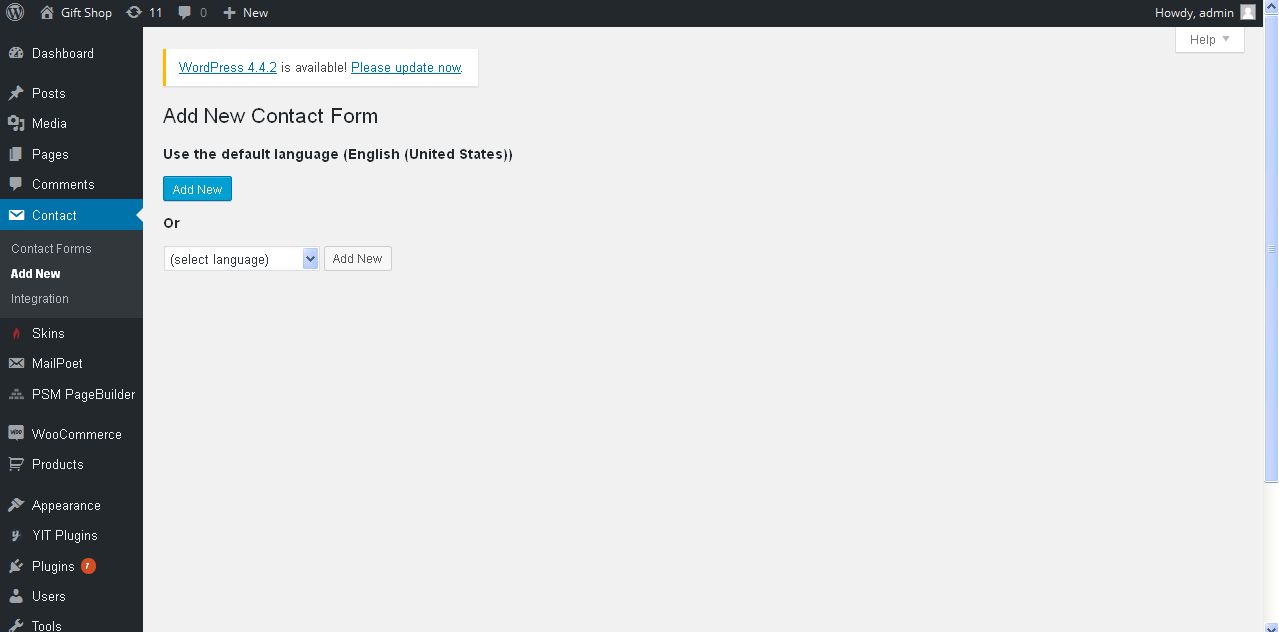 Description:	Admin can add new contact form NewsletterNewsletter: 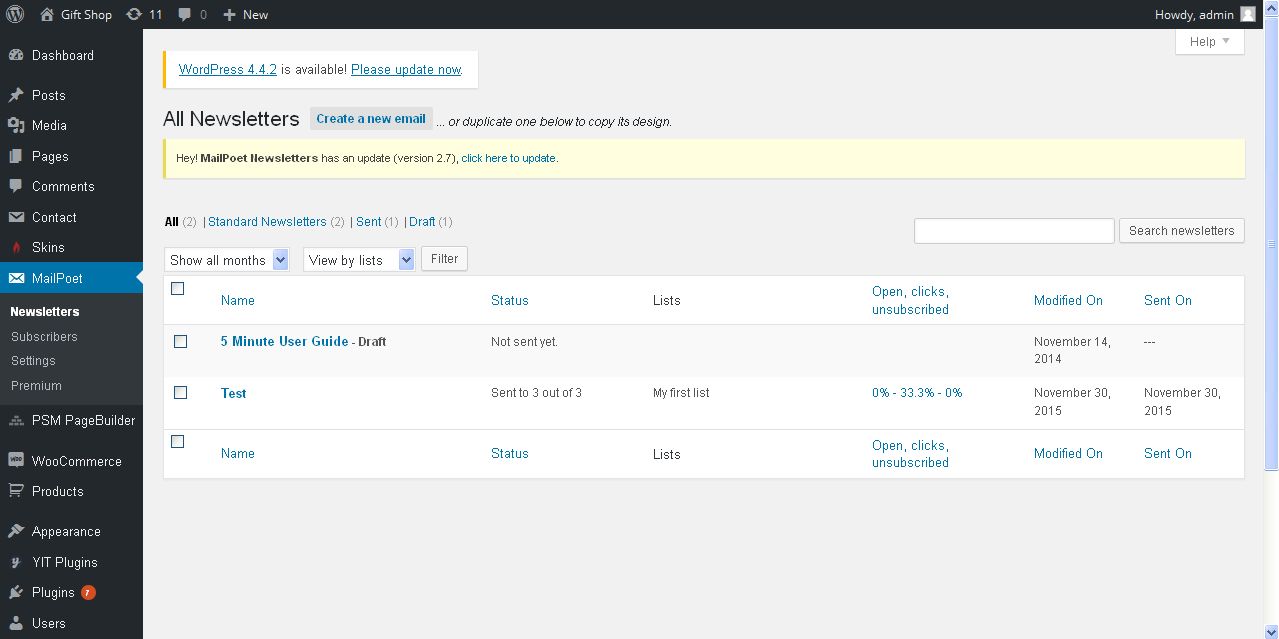 Description:		Admin can view sent history of newsletters Subscribers: 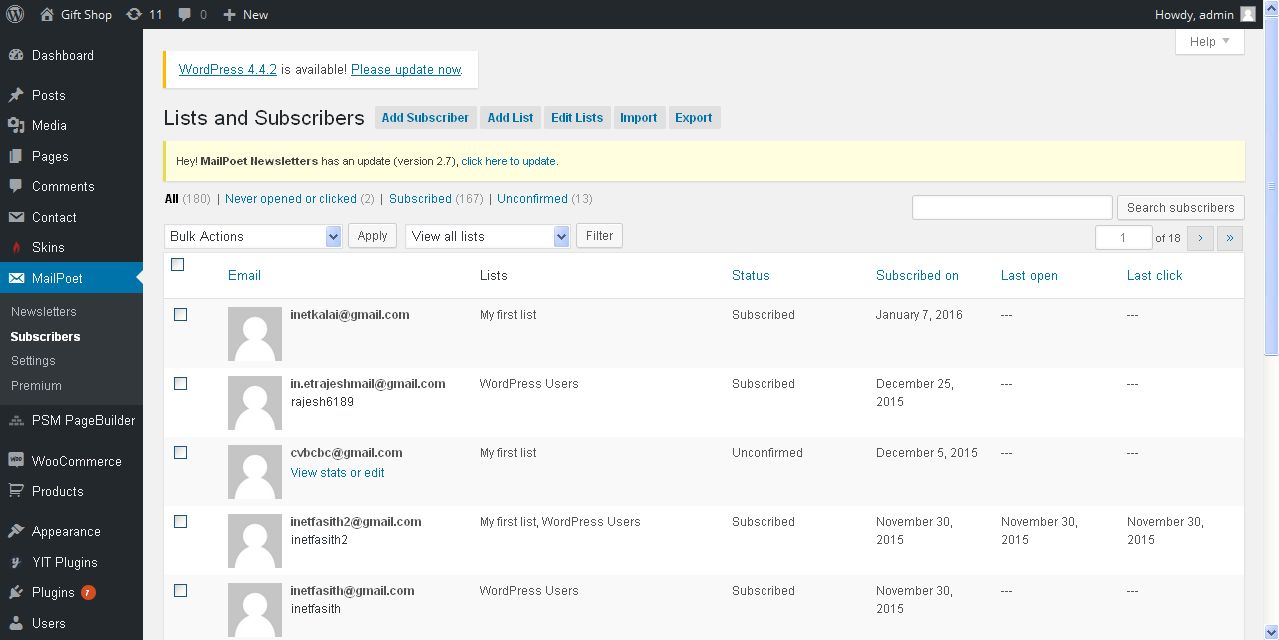 Description:	Admin can view subscribers list also admin can subscribers Settings: 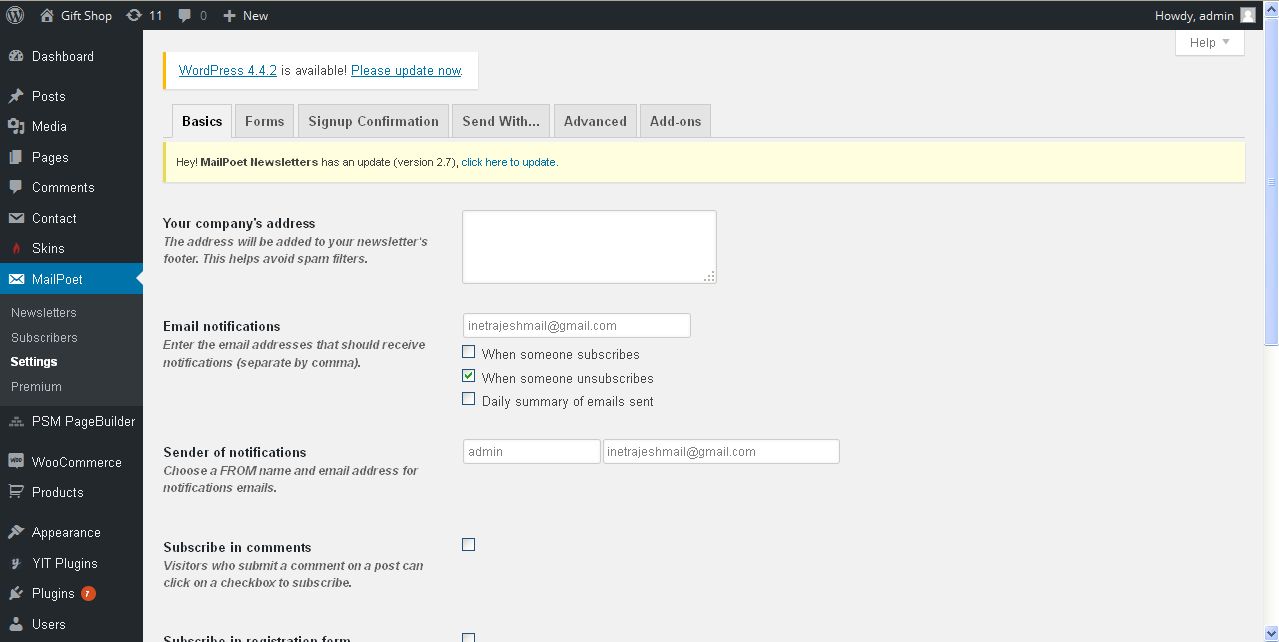 Description:	Admin can manage settings of newsletter PSM page builder: 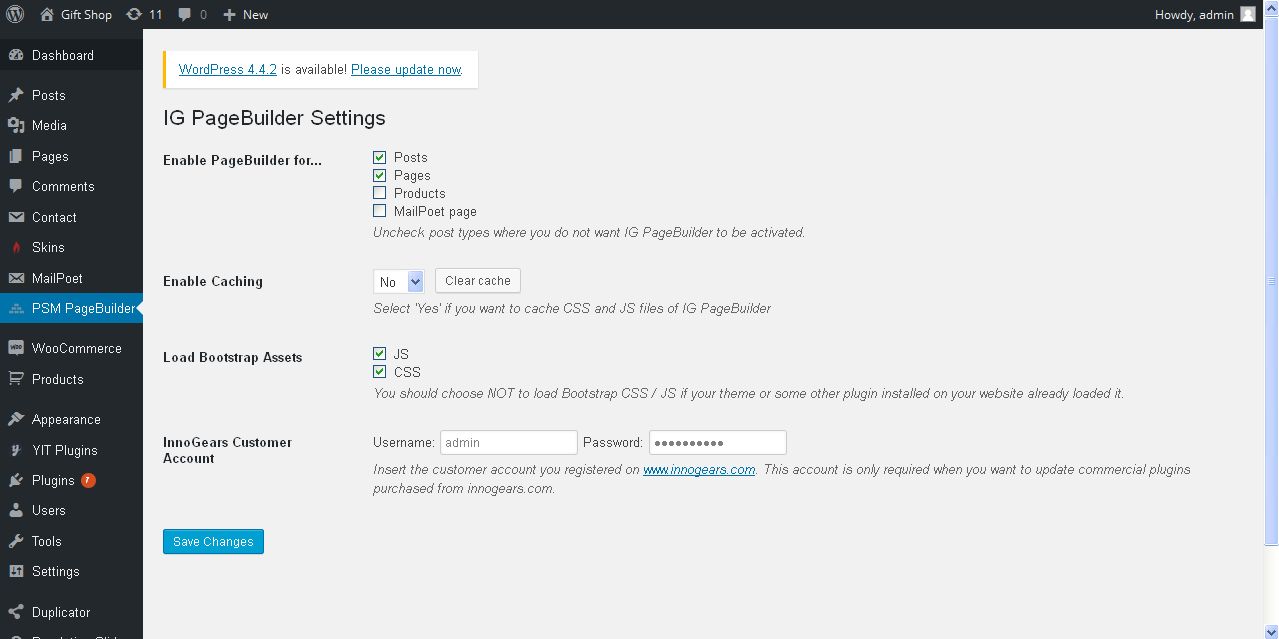 Description:	Admin can manage settings of page builder Plugins: 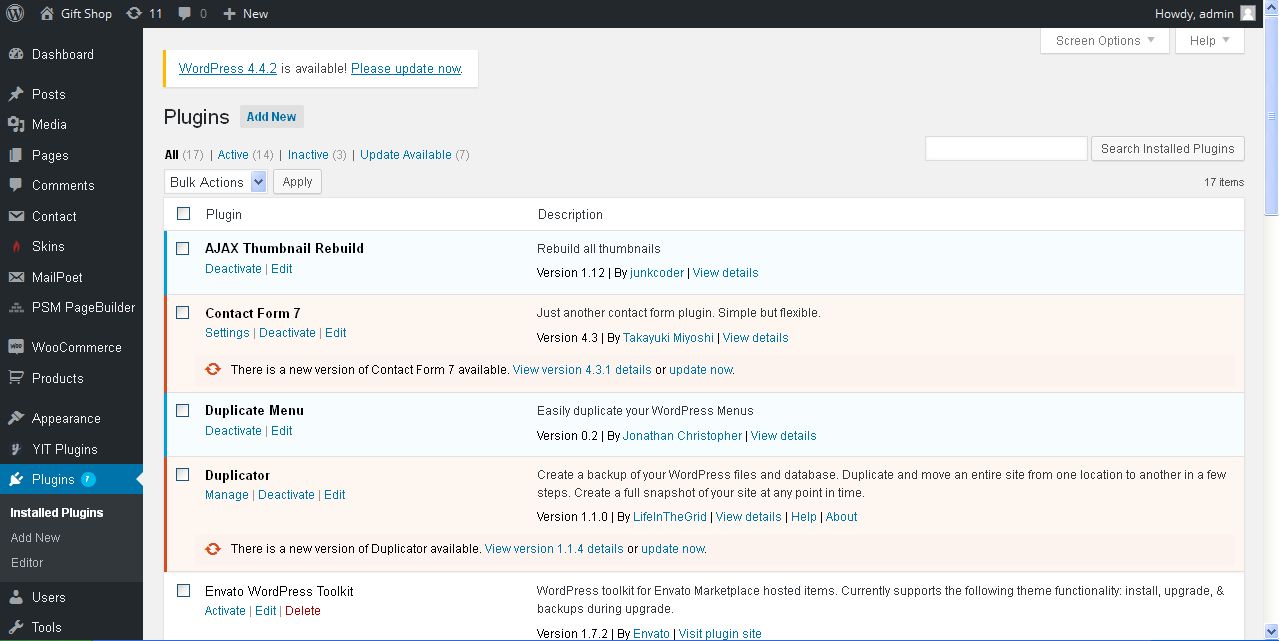 Description:	Admin can view installed plugins UserUsers: 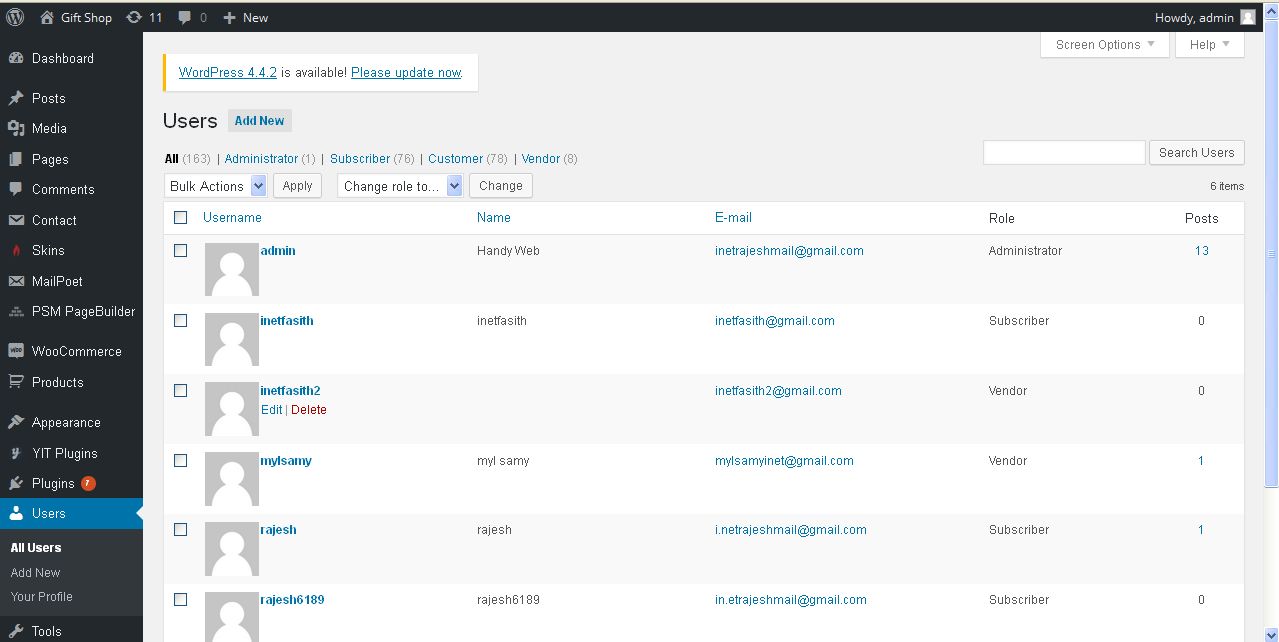 Description:	Admin can view user details Add user: 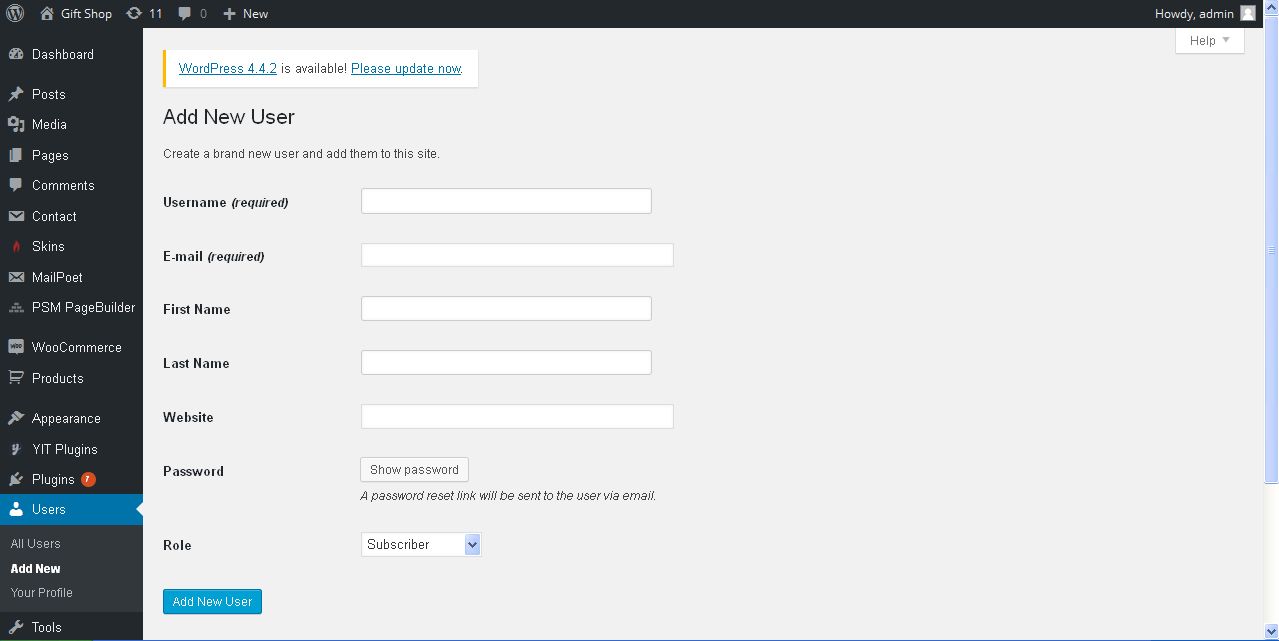 Description:	Admin can add new user with details Profile: 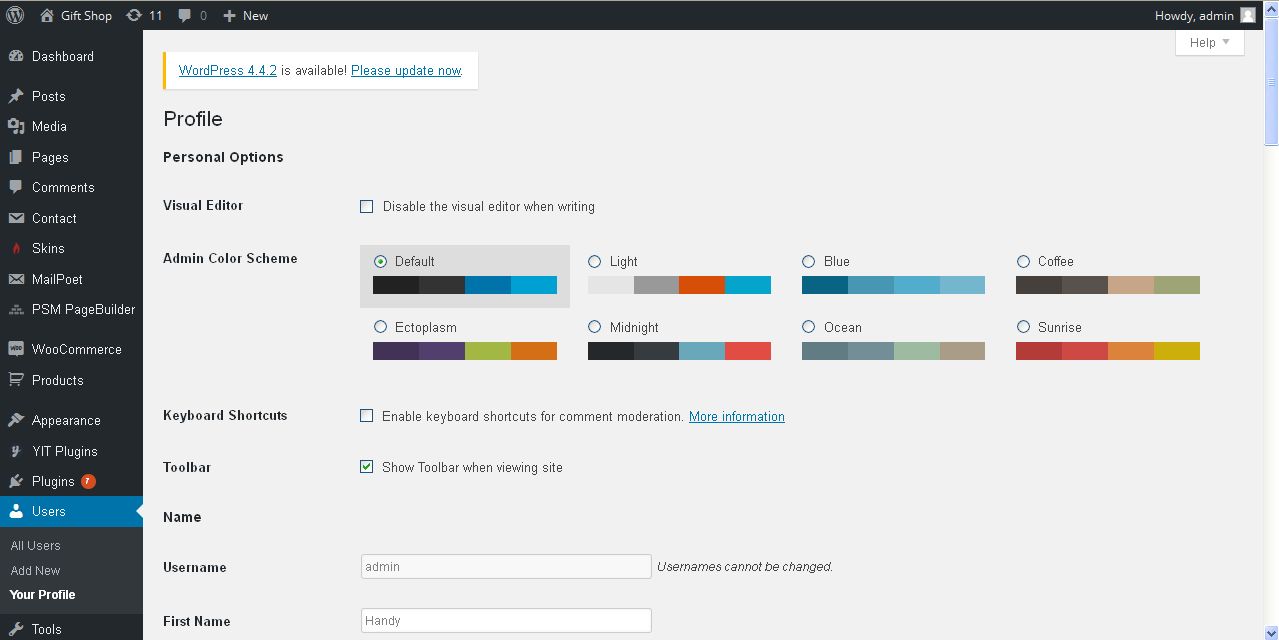 Description:	Admin can view their profile details ToolImport: 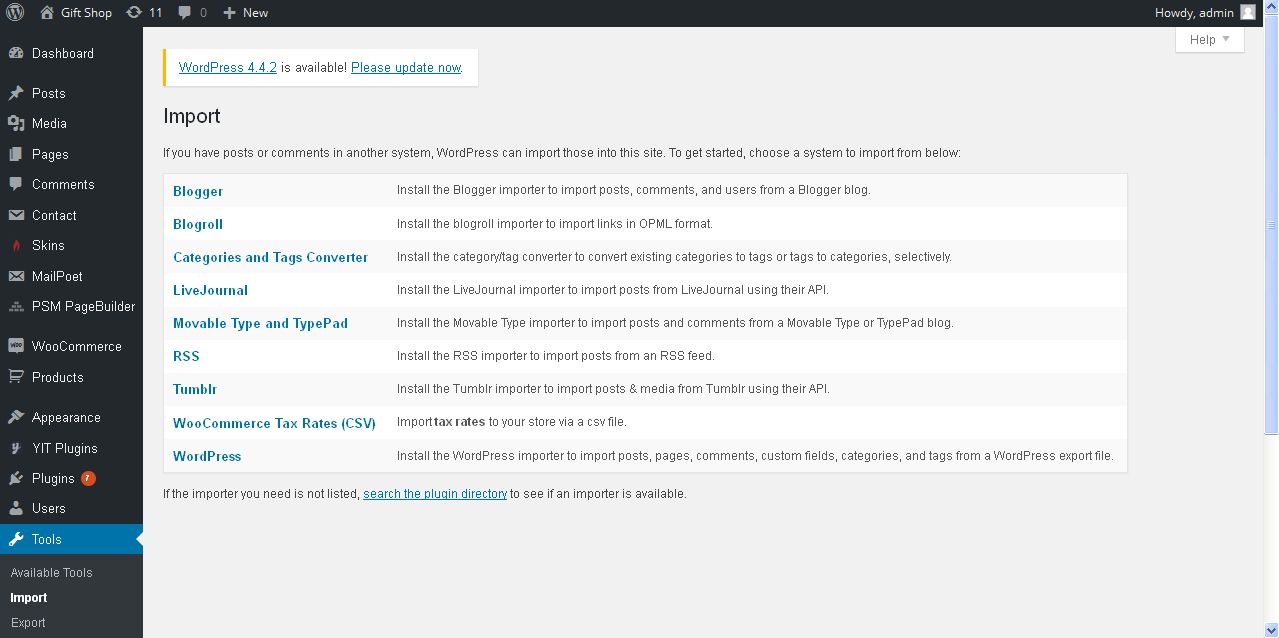 Description:	Admin can import their post Export: 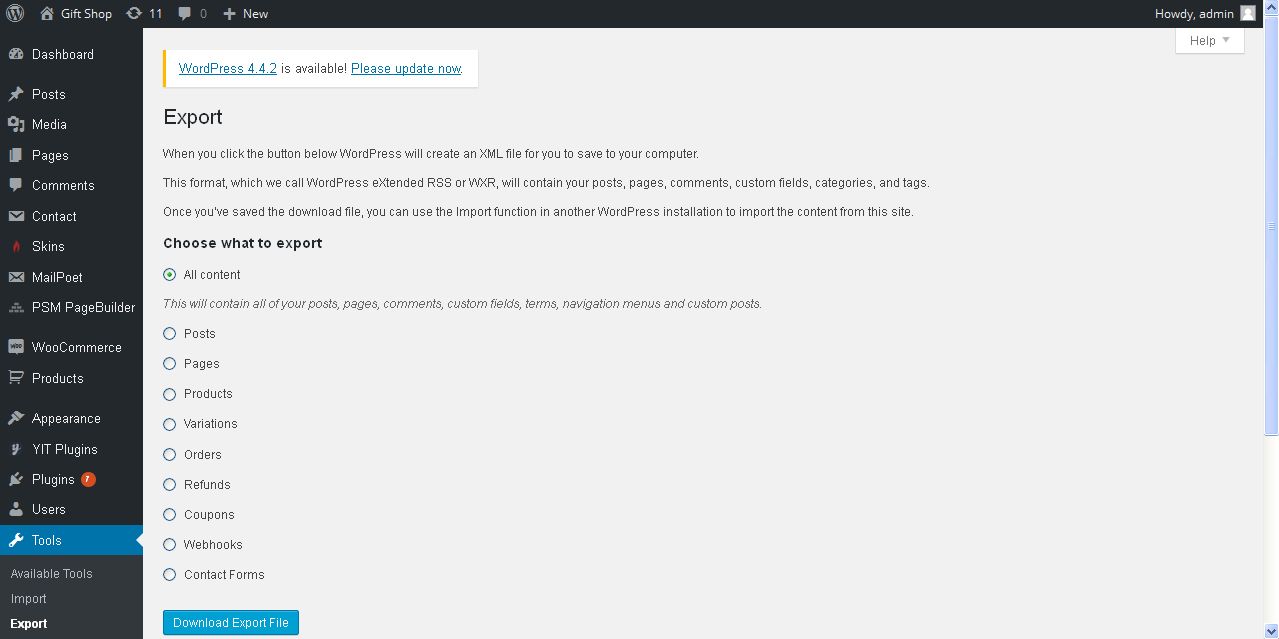 Description:	Admin can export post details with chosen functionality Widget import & export: 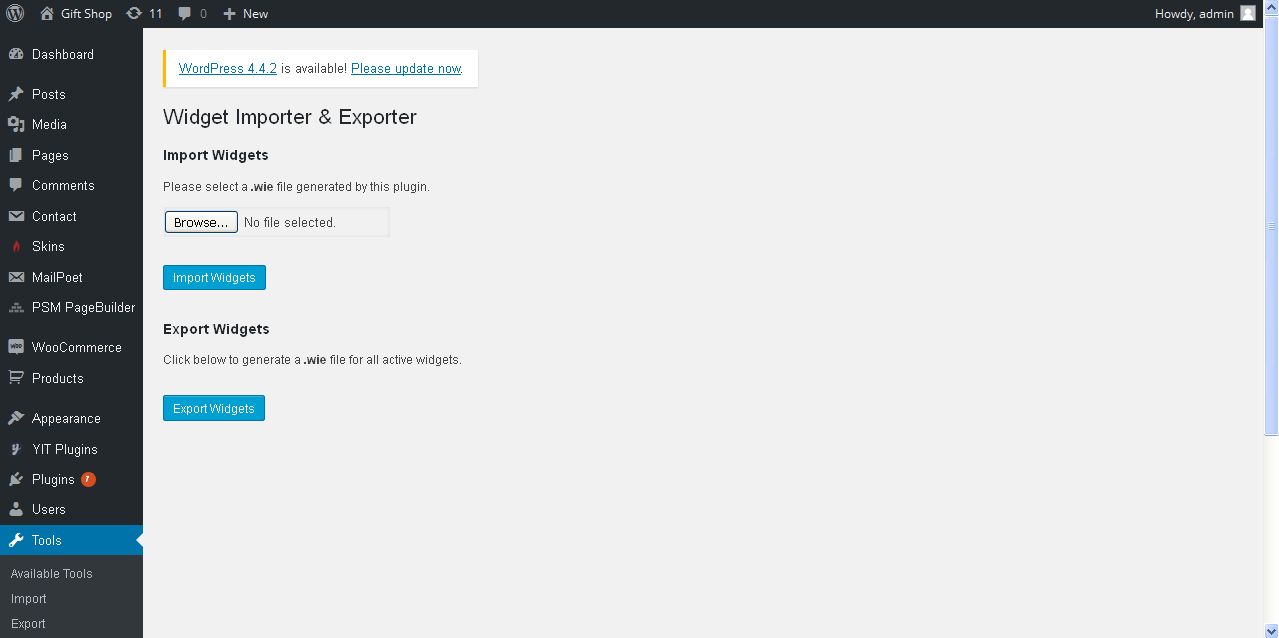 Description:	Admin can import and export widgets Rebuild thumbnails: 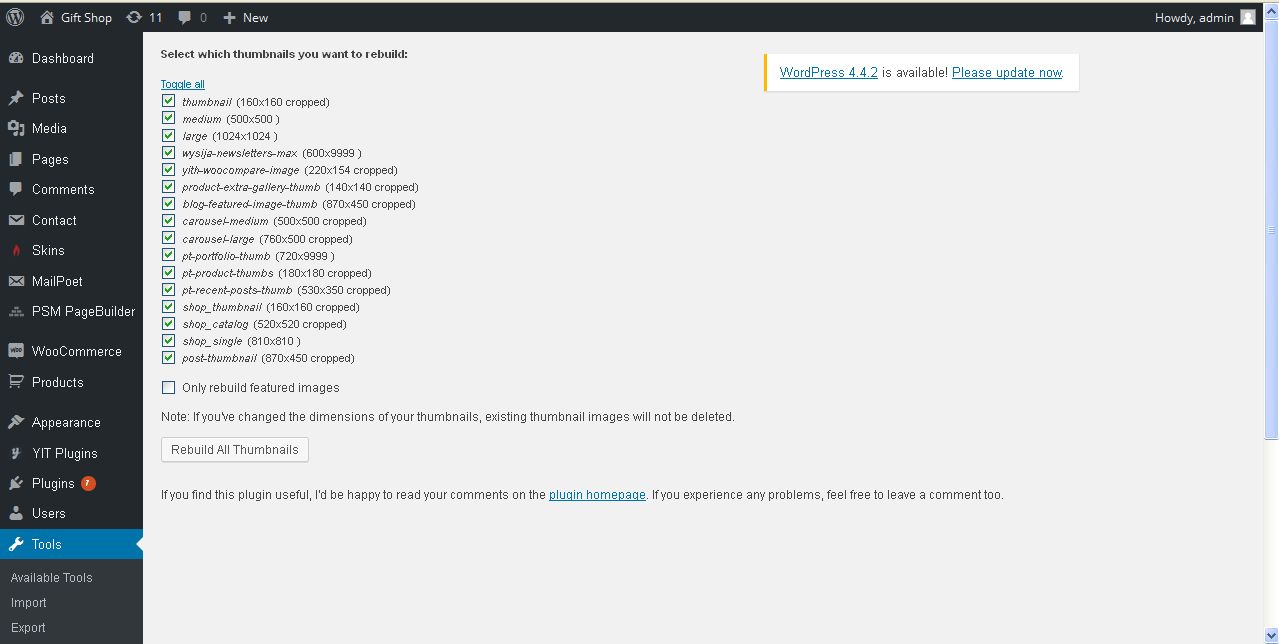 Description:	Admin can rebuild thumbnails for all products Search & replace: 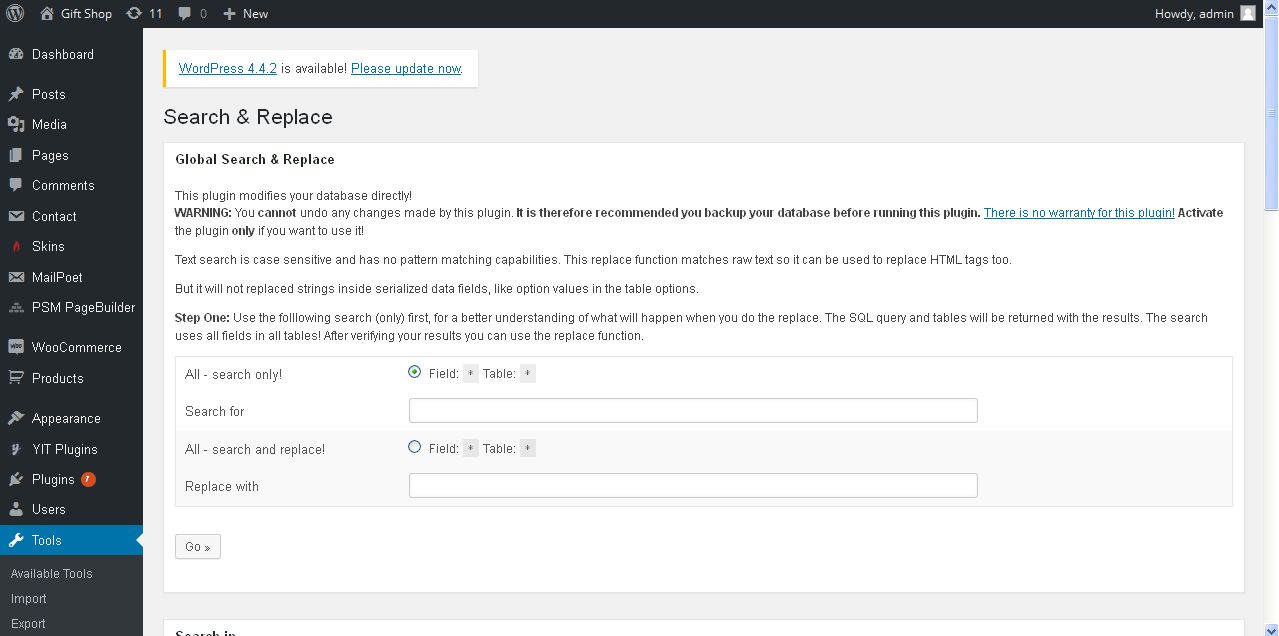 Description:	Admin can search and replace files from the database SettingsGeneral settings: 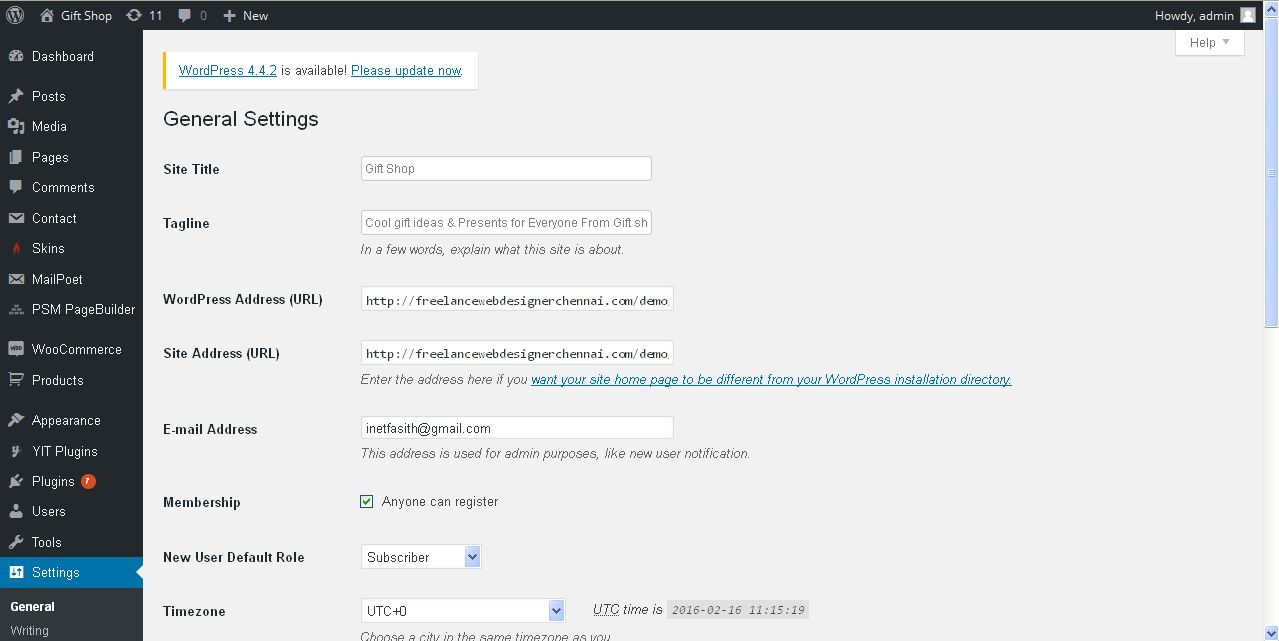 Description:Admin manage general settings of the website Writing settings: 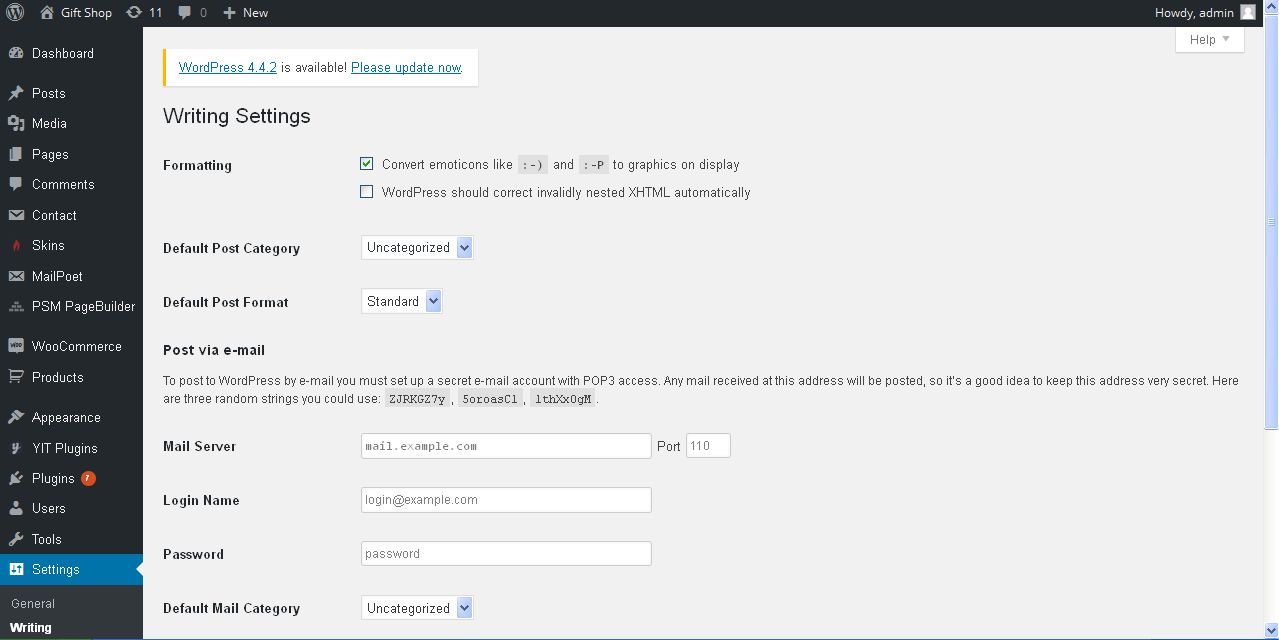 Description:Reading settings: 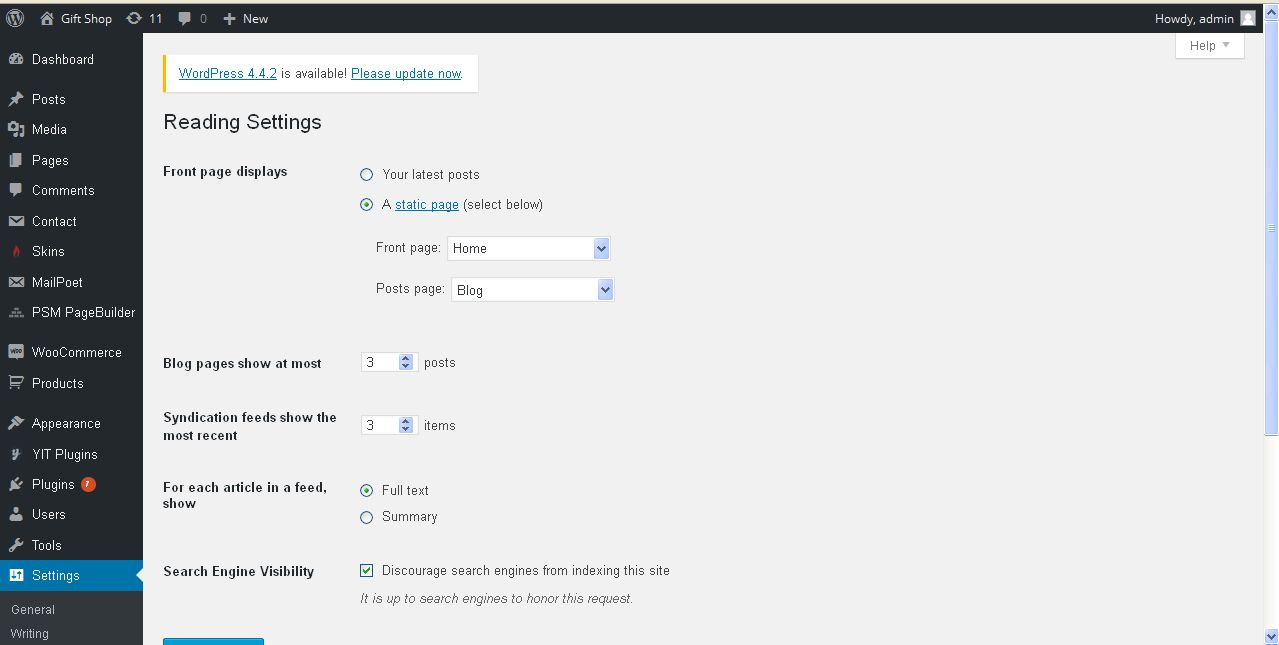 Description:	Admin manage settings of reading Discussion settings: 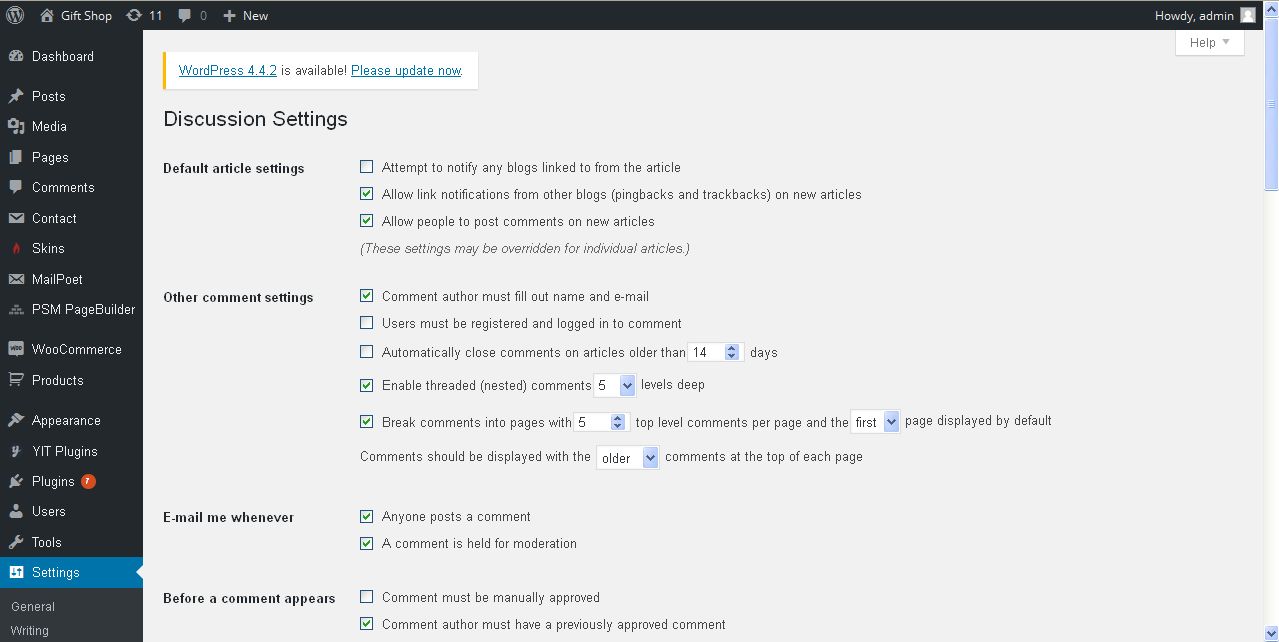 Description:	Admin manage settings of discussion Media settings: 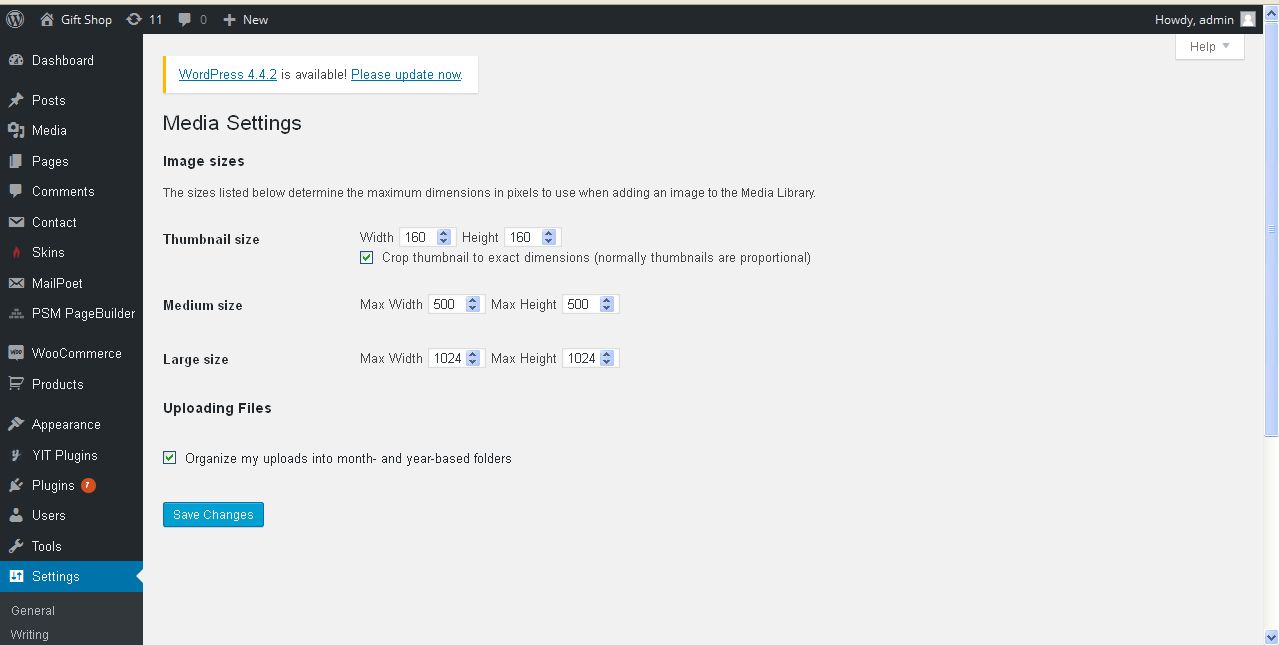 Description:	Admin manage settings of media Permalink settings: 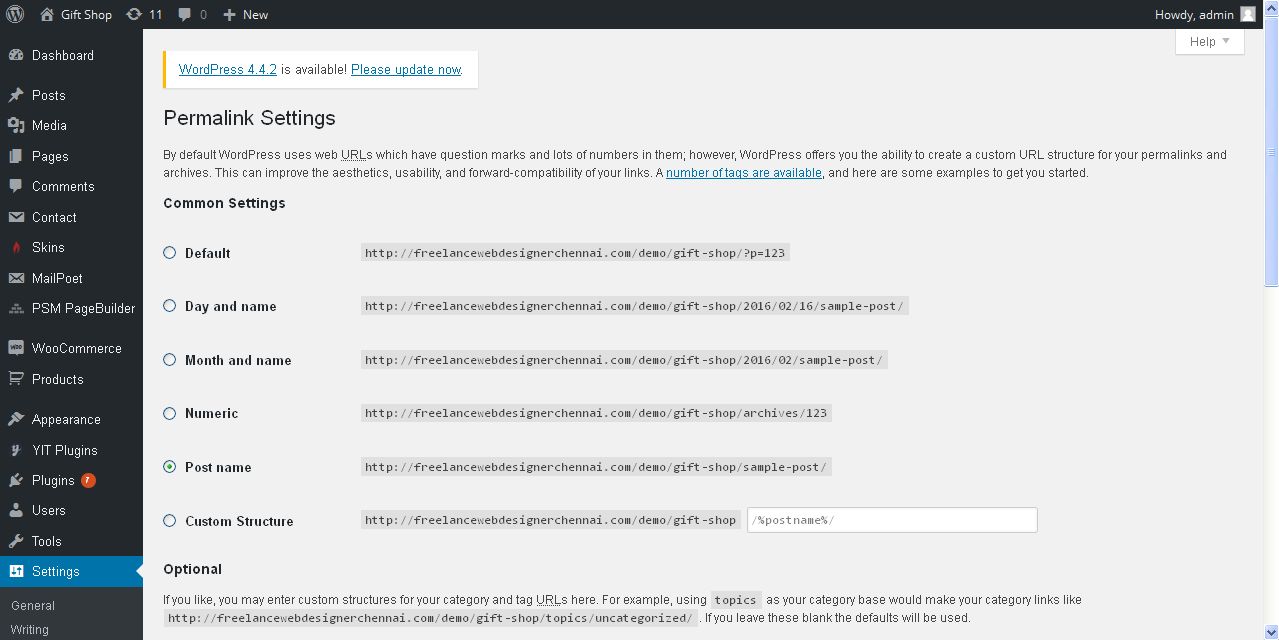 Description:	Admin manage settings permalink Twitter settings: 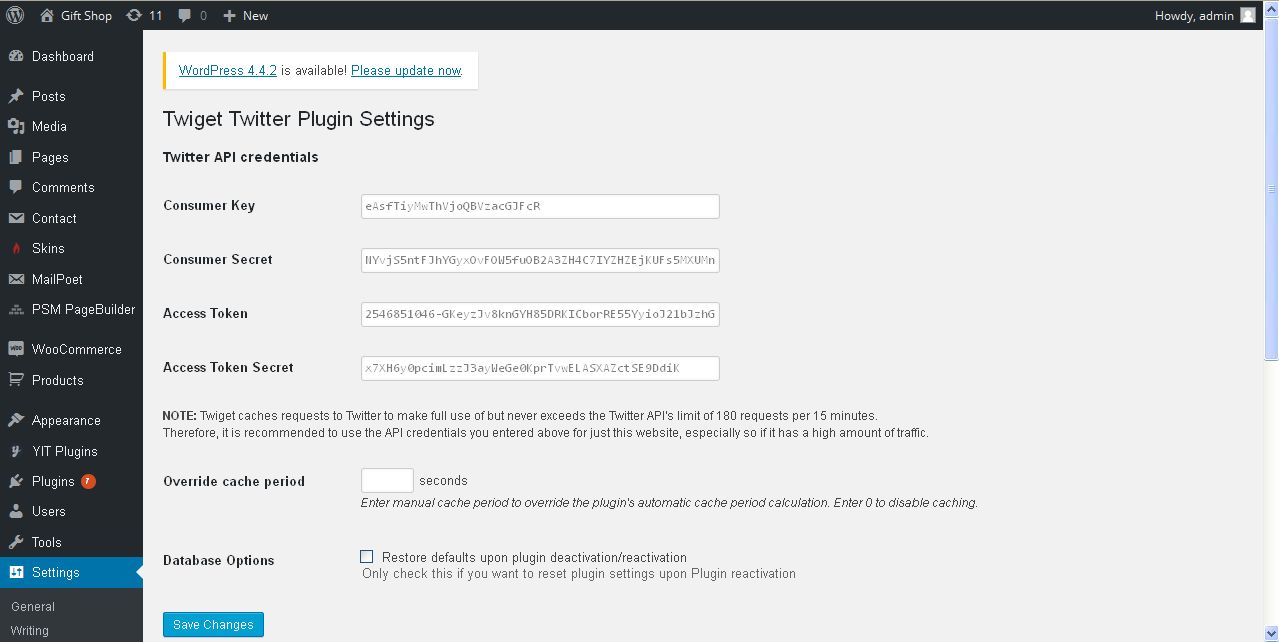 Description:	Admin manage their twitter API account settings 